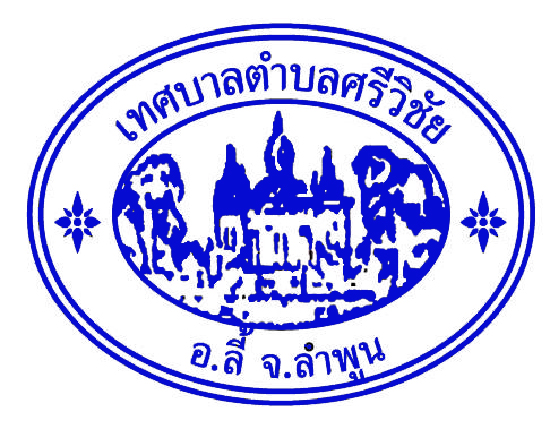 แผนยุทธศาสตร์การพัฒนาพ.ศ. ๒๕60-๒๕๖4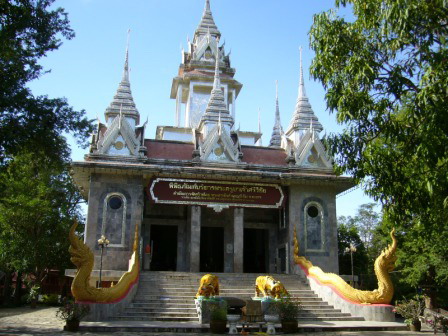 เทศบาลตำบลศรีวิชัยอำเภอลี้	จังหวัดลำพูนสารบัญ									หน้าบทที่ ๑.									บทนำ								๑ - 7บทที่ 2.									สภาพทั่วไปและข้อมูลพื้นฐานของเทศบาลตำบลศรีวิชัย		8 - ๑3บทที่ 3.									การวิเคราะห์ศักยภาพการพัฒนาท้องถิ่น			  	๑4 - 27บทที่ 4.									วิสัยทัศน์  พันธกิจ  และจุดมุ่งหมายการพัฒนา			28บทที่ 5.									การนำแผนยุทธศาสตร์การพัฒนาไปสู่การปฏิบัติและการติดตามประเมินผล					29 - ๓1- ๑ –บทที่ 1บทนำ		นับแต่ได้มีการประกาศใช้รัฐธรรมนูญแห่งราชอาณาจักรไทย  พุทธศักราช  ๒๕๔๐  เป็นต้นมา  บทบาทอำนาจหน้าที่และความรับผิดชอบขององค์กรปกครองส่วนท้องถิ่นได้เปลี่ยนแปลงไปจากเดิมอย่างมาก  รัฐธรรมนูญฉบับปัจจุบันให้ความสำคัญกับการกระจายอำนาจให้แก่องค์กรปกครองส่วนท้องถิ่น  โดยกำหนดกรอบความเป็นอิสระในการปกครองตนเองตามเจตนารมณ์ของประชาชนและความเป็นอิสระในการกำหนดนโยบายการปกครอง  การบริหาร  การบริหารงานบุคคล  การเงินและการคลัง  และมีอำนาจหน้าที่ของตนเองโดยเฉพาะ		นอกจากนี้พระราชบัญญัติกำหนดแผนและขั้นตอนการกระจายอำนาจให้แก่องค์กรปกครองส่วนท้องถิ่น พ.ศ.  ๒๕๔๒  ได้บัญญัติให้มีองค์กรรับผิดชอบในการจัดทำแผนการกระจายอำนาจให้แก่องค์กรปกครองส่วนท้องถิ่นคือ  คณะกรรมการกระจายอำนาจให้แก่องค์กรปกครองส่วนท้องถิ่นและกำหนดหน้าที่ขององค์กรปกครองส่วนท้องถิ่นในการให้บริการสาธารณะที่จำเป็นแก่ท้องถิ่น  พ.ศ.  ๒๕๔๒  ได้กำหนดรูปแบบบริหารงานบุคคลส่วนท้องถิ่นที่มีความเป็นอิสระมากขึ้น		นอกจากกฎหมายทั้งสองฉบับแล้ว  ยังมีกฎหมายอื่นอีกที่เกี่ยวข้อง  เช่นพระราชบัญญัติว่าด้วยการเข้าชื่อเสนอข้อบัญญัติท้องถิ่น  พ.ศ. ๒๕๔๒พระราชบัญญัติว่าด้วยการลงคะแนนเสียงเพื่อถอดถอนสมาชิกสภาท้องถิ่นหรือผู้บริหารท้องถิ่น  พ.ศ.  ๒๕๔๒พระราชบัญญัติประกอบรัฐธรรมนูญว่าด้วยวิธีพิจารณาคดีอาญาของผู้ดำรงตำแหน่งทางการเมือง  พ.ศ.  ๒๕๔๒ทำให้เห็นได้ว่า  มีการกำหนดตัวบทกฎหมายและกลไกทางกฎหมายเพื่อให้การกระจายอำนาจเป็นไปอย่างโปร่งใสและสามารถถูกตรวจสอบจากประชาชนและองค์กรต่างๆ ตามที่กฎหมายบัญญัติไว้		ดังนั้น  องค์กรปกครองส่วนท้องถิ่นยุคหลังรัฐธรรมนูญฉบับปัจจุบันประกาศใช้จึงมีบทบาทอำนาจหน้าที่อย่างกว้างขวาง  โดยมิเพียงจะมีหน้าที่ในการให้บริการสาธารณะพื้นฐานแก่ประชาชนในท้องถิ่นเท่านั้นแต่ยังขยายบทบาทหน้าที่ออกไป  รวมถึงการพัฒนาคุณภาพชีวิตและการพัฒนาเศรษฐกิจและสังคมท้องถิ่นด้วย  และเป็นองค์กรที่เปิดให้ประชมคมท้องถิ่นมีส่วนร่วมในการบริหารและการตรวจสอบการปฏิบัติงานขององค์กรปกครองส่วนท้องถิ่นเพิ่มมากขึ้นเทศบาลตำบลศรีวิชัย    เป็นหน่วยงานบริหารส่วนท้องถิ่น   ตามรัฐธรรมนูญแห่งราชอาณาจักรไทย    พุทธศักราช  ๒๕๕๐  บทบาท  อำนาจหน้าที่  และความรับผิดชอบ   มีความเป็นอิสระพอสมควร  ความสำคัญในรัฐธรรมนูญฉบับปัจจุบันให้ความสำคัญในการกระจายอำนาจให้แก่องค์กรปกครองส่วนท้องถิ่น  โดยกำหนดกรอบความเป็นอิสระในการกำหนดนโยบายที่จะดำเนินการบริหารด้านต่างๆ  ตามอำนาจหน้าที่ของตนเอง   ประกอบกับพระราชบัญญัติ   กำหนดแผนและขั้นตอนการกระจายอำนาจให้แก่องค์กรปกครองส่วนท้องถิ่น  พ.ศ. ๒๕๔๒  โดยถ่ายโอนภารกิจในการให้บริการสาธารณะที่จำเป็นและรายได้ที่รัฐจัดเก็บให้แก่องค์กรปกครองส่วนท้องถิ่นเพิ่มขึ้น   การดำเนินการบริการขององค์กรปกครองส่วนท้องถิ่นทุกๆ ด้านให้เกิดประโยชน์สูงสุดมีความโปร่งใส   สามารถตรวจสอบได้ทุกขั้นตอน     การวางแผนในการดำเนินการบริหาร จึงเป็นกลไกที่สำคัญ  ที่ทำให้การบริหารเป็นรูปแบบและมีทิศทาง  การกำหนดยุทธศาสตร์การพัฒนาที่สม- ๒ -ดุลยและมีประสิทธิภาพ   จะส่งผลให้เทศบาลสามารถดำเนินการบริหารเป็นไปอย่างมีประสิทธิภาพ  แก้ไขปัญหาได้ถูกจุด   อันเกิดประโยชน์แก่ส่วนรวมและทำให้บรรลุตามความมุ่งหมาย  องค์กรในการจัดทำแผนพัฒนาท้องถิ่น		ระเบียบกระทรวงมหาดไทย      ว่าด้วยการจัดทำแผนพัฒนาขององค์กรปกครองส่วนท้องถิ่น  พ.ศ. ๒๕๔๘  ได้กำหนดองค์กรในการจัดทำแผนพัฒนาท้องถิ่นไว้ดั้งนี้		๑. คณะกรรมการพัฒนาท้องถิ่น										เป็นองค์กรที่มีหน้าที่กำหนดแนวทางในการพัฒนาของท้องถิ่นให้สอดคล้องกับแผนพัฒนาเศรษฐกิจและสังคมแห่งชาติ    นโยบาย    แผนพัฒนาจังหวัด  แผนพัฒนาอำเภอ ปัญหาของท้องถิ่นและให้คำปรึกษาหารือเกี่ยวกับการพัฒนาท้องถิ่น 					๒. คณะกรรมการสนับสนุนการจัดทำแผนพัฒนาท้องถิ่น							เป็นองค์กรที่ทำหน้าที่จัดทำร่างแผนพัฒนาให้สอดคล้องกับแนวทางการพัฒนาที่คณะกรรมการพัฒนาท้องถิ่นกำหนดลักษณะของแผนยุทธศาสตร์การพัฒนา		แผนยุทธศาสตร์การพัฒนาเทศบาลตำบลศรีวิชัย  เป็นแผนพัฒนาเศรษฐกิจและสังคมของเทศบาลตำบลศรีวิชัยที่กำหนดยุทธศาสตร์และแนวทางการพัฒนาของเทศบาลตำบลศรีวิชัย  ซึ่งแสดงถึงวิสัยทัศน์  พันธกิจ  และจุดมุ่งหมายเพื่อการพัฒนาในอนาคตโดยสอดคล้องกับแผนพัฒนาเศรษฐกิจและสังคมแห่งชาติ  แผนการบริหารราชการแผ่นดิน(ยุทธศาสตร์ระดับชาติ) ยุทธศาสตร์การพัฒนากลุ่มจังหวัด  ยุทธศาสตร์การพัฒนาจังหวัดลำพูน  ยุทธศาสตร์การพัฒนาของอำเภอลี้  และการพัฒนาตามนโยบายของผู้บริหาร		การวางแผนยุทธศาสตร์การพัฒนาของเทศบาลตำบลศรีวิชัย  จึงเป็นกระบวนการกำหนดทิศทางในอนาคตของเทศบาลตำบลศรีวิชัย  โดยกำหนดสภาพการณ์ที่ต้องการบรรลุและแนวทางในการบรรลุบนพื้นฐานของการรวบรวมและวิเคราะห์ข้อมูลอย่างรอบด้านและเป็นระบบ  ทั้งนี้จะต้องสอดคล้องกับศักยภาพเทศบาลตำบลศรีวิชัย  และปัญหา/ความต้องการของประชาชนในเขตเทศบาลตำบลศรีวิชัยด้วย		การวางแผนยุทธศาสตร์การพัฒนา  มีความสำคัญต่อเทศบาลตำบลศรีวิชัยเป็นอย่างยิ่ง  ทั้งนี้เนื่องจากแผนยุทธศาสตร์การพัฒนาเป็นแผนที่มุ่งไปสู่สภาพการณ์ที่ต้องการให้เกิดขึ้นในอนาคต  เป็นกรอบในการกำหนดทิศทางการพัฒนาของเทศบาลตำบลศรีวิชัยให้มุ่งไปสู่สภาพการณ์อันพึงประสงค์ได้อย่างเท่าทันกับการเปลี่ยนแปลง  โดยสามารถจัดสรรทรัพยากรที่มีอยู่อย่างจำกัดได้อย่างมีประสิทธิภาพ  การจัดทำแผนยุทธศาสตร์การพัฒนาจึงเป็นการกำหนดทิศทางการพัฒนาของเทศบาลตำบลศรีวิชัยที่ต้องกำหนดถึงสภาพการณ์ที่ต้องการจะบรรลุและแนวทางในการที่จะทำให้บรรลุถึงสภาพการณ์นั้น- ๓ -		การจัดทำแผนยุทธศาสตร์การพัฒนาที่ดีจะต้องตั้งอยู่บนพื้นฐานของการรวบรวมและการวิเคราะห์ข้อมูลอย่างรอบด้านและเป็นระบบ  ทั้งนี้เพื่อให้แผนยุทธศาสตร์การพัฒนาของเทศบาลตำบลศรีวิชัยสามารถนำไปสู่การแก้ไขปัญหาและสนองตอบความต้องการของประชาชนในเขตเทศบาลตำบลศรีวิชัยอย่างแท้จริงวัตถุประสงค์ของการจัดทำแผนยุทธศาสตร์การพัฒนาเพื่อเป็นการลดความไม่แน่นอนและปัญหาความยุ่งยากซับซ้อนที่จะเกิดขึ้นในอนาคต ทั้งนี้เพราะการวางแผนยุทธศาสตร์การพัฒนา  เป็นการจัดโอกาสทางด้านการจัดการให้ผู้วางแผนมีสายตากว้างไกลมองเหตุการณ์ต่างๆในอนาคตที่อาจเกิดขึ้น  เช่น  การเปลี่ยนแปลงด้านเทคโนโลยี  ปัญหาความต้องการของประชาชนในสังคมนั้น  ซึ่งสิ่งเหล่านี้อาจส่งผลกระทบต่อการบรรลุเป้าหมายขององค์กร  ดังนั้นองค์กรจึงต้องเตรียมตัวและเผชิญกับสิ่งที่เกิดขึ้น  อันเนื่องมาจากความผันผวนของสิ่งแวดล้อม  ได้แก่  สภาพเศรษฐกิจ  สังคม  และการเมืองเป็นต้นเพื่อทำให้เกิดการยอมรับแนวความคิดใหม่ๆ เข้ามาในองค์กร  ทั้งนี้เนื่องจากปรัชญาของการวางแผนยึดถือและการยอมรับเรื่องการเปลี่ยนแปลง  ไม่มีสิ่งใดอยู่อย่างนิรันดรจึงทำให้มีการยอมรับแนวความคิดเชิงระบบเข้ามาใช้ในองค์กรยุคปัจจุบันเพื่อทำให้การดำเนินการขององค์กรบรรลุถึงเป้าหมายที่ปรารถนา  ทั้งนี้เพราะการวางแผนยุทธศาสตร์การพัฒนาเป็นงานที่ต้องกระทำเป็นจุดเริ่มแรกของทุกฝ่ายในองค์กร  เพื่อเป็นหลักประกันการดำเนินการเป็นไปด้วยความมั่นคงและมีความเจริญเติบโตเพื่อเป็นการลดความสูญเปล่าของหน่วยงานที่ซ้ำซ้อน  เพราะการวางแผนยุทธศาสตร์การพัฒนาทำให้มองเห็นภาพรวมขององค์กรที่ชัดเจน  และยังเป็นการอำนวยประโยชน์ในการจัดระเบียบขององค์กรให้มีความเหมาะสมกับลักษณะงานมากยิ่งขึ้น  เป็นการจำแนกงานแต่ละแผนกไม่ให้เกิดความซ้ำซ้อนกันเพื่อทำให้เกิดความแจ่มชัดในการดำเนินงาน  เนื่องจากการวางแผนยุทธศาสตร์การพัฒนาเป็นการกระทำโดยอาศัยทฤษฎี  หลักการ  และงานวิจัยต่างๆ มาเป็นตัวกำหนดจุดมุ่งหมายและแนวทางการปฏิบัติที่ชัดเจนในอนาคตอย่างเหมาะสมกับสภาพองค์กรที่ดำเนินอยู่	กล่าวโดยสรุปว่า  ไม่มีองค์กรใดที่ประสบความสำเร็จได้โดยปราศจากการวางแผน  ดังนั้นการวางแผนจึงเป็นภารกิจอันดับแรกที่มีความสำคัญของกระบวนการจัดการที่ดีขั้นตอนการจัดทำแผนยุทธศาสตร์การพัฒนาขั้นตอนที่  ๑.  การเตรียมการจัดทำแผนยุทธศาสตร์การพัฒนา		ระเบียบกระทรวงมหาดไทย  ว่าด้วยการจัดทำและประสานแผนพัฒนาขององค์กรปกครองส่วนท้องถิ่น พ.ศ. ๒๕๔๘  กำหนดให้มีการจัดทำแผนยุทธศาสตร์การพัฒนาท้องถิ่นไว้  แต่ไม่ได้กำหนดห้วงระยะเวลาของแผนยุทธศาสตร์การพัฒนาว่าเป็นแผนระยะกี่ปี   ดังนั้น ขั้นตอนนี้  หน่วยงานที่รับผิดชอบในการจัดทำแผนพัฒนาท้องถิ่น  จะต้องพบผู้บริหารท้องถิ่นเพื่อชี้แจงวัตถุประสงค์  ความสำคัญ  แนวทางและขั้นตอนในการจัดทำแผนยุทธศาสตร์การพัฒนา  แล้วจัดทำโครงการจัดทำแผนยุทธศาสตร์การพัฒนาขององค์กรปกครองส่วนท้องถิ่น  เสนอผ่านปลัดองค์กร- ๔ -ปกครองส่วนท้องถิ่นให้ผู้บริหารท้องถิ่นอนุมัติในโครงการดังกล่าว  แล้วแจ้งผู้ที่เกี่ยวข้องเพื่อทราบเพื่อดำเนินการตามห้วงเวลาและขั้นตอนที่กำหนดต่อไปขั้นตอนที่  ๒.  การรวบรวมข้อมูลและปัญหาสำคัญ- การเก็บรวบรวมข้อมูล  การจัดทำแผนยุทธศาสตร์การพัฒนาขององค์กรปกครองส่วนท้องถิ่น จะต้องมีการรวบรวมและจัดทำฐานข้อมูลข่าวสารให้ครบถ้วน ทันสมัย โดยข้อมูลควรแสดงแนวโน้มที่เปลี่ยนแปลงไป    แสดง ค่าเฉลี่ยร้อยละ และการวิเคราะห์ข้อมูล  ตลอดจนการให้ความเห็น  ซึ่งข้อมูลที่ควรจัดทำได้แก่  ข้อมูล ประชากร  อาชีพและรายได้  สุขภาพ  การศึกษา  ทรัพยากร  การคมนาคม  การพาณิชย์  การลงทุน                  อุตสาหกรรมและข้อมูลงบประมาณ   เป็นต้น-การรวบรวมปัญหาสำคัญของท้องถิ่น    ข้อมูลปัญหาสำคัญของท้องถิ่นจะช่วยในการกำหนดยุทธศาสตร์เพื่อแก้ไขปัญหา  ดังนั้นองค์กรปกครองส่วนท้องถิ่นจึงควรรวบรวมปัญหาที่สำคัญไว้  และให้นำแผนชุมชน มาพิจารณาประกอบการจัดทำแผนยุทธศาสตร์การพัฒนา	ขั้นตอนที่  ๓.  การวิเคราะห์ศักยภาพเพื่อประเมินสถานภาพการพัฒนาของท้องถิ่นในปัจจุบัน  เป็นการประเมินโดยวิเคราะห์ถึงโอกาส  และภาวะคุกคามหรือข้อจำกัด   อันเป็นสภาวะแวดล้อม ภายนอกที่มีผลต่อการพัฒนาด้านต่าง ๆ ของท้องถิ่น  รวมทั้งการวิเคราะห์จุดอ่อน จุดแข็งของท้องถิ่น  อันเป็นสภาวะแวดล้อมภายในท้องถิ่น  ซึ่งทั้งหมดเป็นการประเมินสถานภาพของท้องถิ่นในปัจจุบัน สำหรับใช้เป็นประโยชน์ในการกำหนดการดำเนินงานในอนาคตต่อไปขั้นตอนที่  ๔.  การกำหนดวิสัยทัศน์และภารกิจหลักการพัฒนาท้องถิ่น  ๔.๑ การกำหนดวิสัยทัศน์การพัฒนาท้องถิ่น วิสัยทัศน์   (Vision) หมายถึง  เป็นถ้อยแถลงที่ระบุถึงสภาพการณ์ในอุดมคติ   ซึ่งเป็น “ จุดหมาย ” ที่องค์กรปกครองส่วนท้องถิ่นต้องการให้เกิดขึ้นในอนาคตข้างหน้า   เพราะเราเชื่อว่า  หากสถานการณ์ดังกล่าวเกิดขึ้นแล้ว  จะส่งผลให้เกิดคุณค่าหรือค่านิยมบางประการที่เรายึดถือ เช่น  คุณภาพชีวิตของประชาชน  การเติบโตทางเศรษฐกิจ  และการกระจายรายได้ที่เท่าเทียมกัน  เป็นต้น   วิสัยทัศน์  เป็นผลรวมของการสรุปบทเรียนจากอดีต  พิจารณาปัจจุบัน  และมุ่งหวังถึงอนาคตข้างหน้า  โดยการพิจารณาว่าในอดีตที่ผ่านมาองค์กรปกครองส่วนท้องถิ่นของเรามีข้อเด่น ข้อด้อยอะไรบ้าง ? โดยประเมินจากภาพรวมขององค์กรปกครองส่วนท้องถิ่น  ส่วนการพิจารณาปัจจุบันนั้น  คือการพิจารณาว่าในขณะนี้องค์กรปกครองส่วนท้องถิ่นของเราเป็นแบบใด?   คำว่า“ แบบใด?  ” ในที่นี้หมายถึง  “ บทบาทหน้าที่ ” ขององค์กรปกครองส่วนท้องถิ่น  ที่มีต่อทั้งในระดับภูมิภาค  ระดับประเทศ   ระดับทวีป และไปไกลถึงระดับโลกก็ได้  ขึ้นอยู่กับว่าคณะจัดทำแผน   ตระหนักถึงความสัมพันธ์และความสำคัญขององค์กรปกครองส่วนท้องถิ่นตนอย่างเชื่อมโยงกับพื้นที่ใด        การกำหนดวิสัยทัศน์จึงเป็นการตอบคำถามว่า  “ ท้องถิ่นต้องการอะไรในอนาคต ” ๔.๒ การกำหนดภารกิจหลัก  หรือพันธกิจ (mission) ในการพัฒนาท้องถิ่น		ภารกิจหลัก   เป็นข้อความหรือถ้อยแถลงที่แสดงถึงลักษณะหรือขอบข่ายในการดำเนินงานขององค์กรปกครองส่วนท้องถิ่น ที่เกี่ยวกับลักษณะการบริหารและการจัดการสาธารณะ      รวมทั้งแนวคิดเกี่ยวกับองค์กร   หรือภาพลักษณ์ที่ต้องการนำเสนอ  และปณิธานหรือปรัชญาในการดำเนินงานขององค์กรปกครองส่วนท้องถิ่นเป็นขอบเขตของบทบาทหน้าที่หลัก   หรือขอบเขตของ- ๕ -กิจกรรมที่มุ่งเน้นเป็นพิเศษที่องค์กรปกครองส่วนท้องถิ่นจะต้องดำเนินการ  เพื่อให้บรรลุวิสัยทัศน์ที่กำหนดไว้ขั้นตอนที่  ๕.  การกำหนดจุดมุ่งหมายเพื่อการพัฒนาที่ยั่งยืน		จุดมุ่งหมายเพื่อการวางแผนพัฒนาที่ยั่งยืน  หมายถึงขอบเขตหรือประเภทของกิจกรรมที่ควรค่าแก่การดำเนินงาน  ทั้งในด้านเศรษฐกิจ  สังคม  วัฒนธรรม  สิ่งแวดล้อม  และขององค์กรปกครองส่วนท้องถิ่นที่จะก่อให้เกิดการพัฒนาที่ยั่งยืนและสอดคล้องกับวิสัยทัศน์  และภารกิจหลักขององค์กรปกครองส่วนท้องถิ่น  จุดมุ่งหมายเพื่อการวางแผนพัฒนาที่ยั่งยืนที่ดีมีลักษณะ  ดังนี้ต้องระบุถึงขอบเขตหรือประเภทของกิจกรรมที่สนับสนุนและนำไปสู่ภารกิจหลักและบรรลุวิสัยทัศน์ได้อย่างครอบคลุมรอบด้าน	-    มีความเป็นไปได้ในทางปฏิบัติ   คณะกรรมการพัฒนาท้องถิ่น  นำวิสัยทัศน์  ภารกิจหลักมาพิจารณากำหนดจุดมุ่งหมายเพื่อการพัฒนาที่ยั่งยืนขั้นตอนที่  ๖.  การกำหนดวัตถุประสงค์การพัฒนาท้องถิ่น		เป็นการกำหนดผลสำเร็จที่ต้องการ  โดยดำเนินการหลังจากที่ทราบภารกิจหลักที่ท้องถิ่นจะต้องทำแล้วการวางแผนเชิงยุทธศาสตร์จะต้องกำหนดวัตถุประสงค์หรือทิศทางโดยรวมของท้องถิ่น    เพื่อนำท้องถิ่นไปให้บรรลุความต้องการที่จะเป็นในอนาคต  ซึ่งวัตถุประสงค์สามารถจำแนกได้เป็น  2 ส่วน   คือ-  วัตถุประสงค์โดยรวมของท้องถิ่น -  วัตถุประสงค์เฉพาะส่วน/เฉพาะเรื่องความต้องการ     หมายถึงความคาดหวังที่บุคคลหรือกลุ่มบุคคลที่มีต่อประเด็น /จุดมุ่งหมายการพัฒนาปัญหา   หมายถึง  สภาพการณ์อันไม่พึงประสงค์     หรือบั่นทอนจุดมุ่งหมายของการพัฒนาแต่อยู่ในวิสัยที่จะจัดการได้   ขณะที่ ข้อจำกัด    ไม่อยู่ในวิสัยที่จะจัดการได้ในอนาคตอันใกล้ศักยภาพ  หมายถึง  ทรัพยากรและปัจจัยที่มีอยู่แล้ว และสามารถนำมาใช้ประโยชน์ได้ขั้นตอนที่  ๗.  การกำหนดและการบูรณาการแนวทางการพัฒนาท้องถิ่น	  	ยุทธศาสตร์การพัฒนาท้องถิ่น  เป็นกรอบชี้นำของชุดแผนงาน  เป็นการกำหนดวิธีการหรือขั้นตอนที่ท้องถิ่นเลือกที่จะปฏิบัติ  เพื่อให้บรรลุวัตถุประสงค์ที่กำหนดไว้  ทั้งวัตถุประสงค์รวมและวัตถุประสงค์เฉพาะส่วน  และเมื่อได้บรรลุวัตถุประสงค์รวมแล้วก็ย่อมบรรลุถึงภารกิจหลักที่ต้องการด้วย  		ภายใต้กลยุทธ์ต่าง ๆ องค์กรปกครองส่วนท้องถิ่น  จะกำหนดแนวทาง(หรืออาจเรียกว่ายุทธศาสตร์ย่อย) เพื่อแสดงให้เห็นแนวทางการดำเนินการให้บรรลุยุทธศาสตร์นั้น		แนวทางการพัฒนาท้องถิ่นที่กำหนดไว้   จะต้องนำแนวทางที่ได้ทั้งหมดมาทำการบูรณาการเพื่อไม่ให้เกิดความซ้ำซ้อน  การบูรณาการแนวทางการพัฒนาท้องถิ่นจะทำให้ได้ยุทธศาสตร์การพัฒนาท้องถิ่นด้านต่าง ๆ ที่สมบูรณ์- ๖ -ขั้นตอนที่  ๘.  การกำหนดเป้าหมายการพัฒนาท้องถิ่น		เป็นการกำหนดปริมาณหรือจำนวนสิ่งที่ต้องการให้บรรลุในแต่ละแนวทางการพัฒนา         ภายในเวลาที่กำหนด  จึงมีความเฉพาะเจาะจงในผลที่คาดว่าจะได้รับในเชิงปริมาณตามช่วงเวลาต่าง ๆ ของกระบวนการดำเนินงาน  เป้าหมายที่ดีควรมีองค์ประกอบ  ดังนี้-   เงื่อนเวลา  ควรระบุว่าต้องการทำอะไรให้บรรลุผลเมื่อใด-   ปริมาณ  ที่ต้องการจะให้เกิดขึ้นในจำนวนเท่าไร-   คุณภาพ  เป็นสภาพที่พึงปรารถนา-  สถานที่  เป็นการระบุถึงเขตพื้นที่ครอบคลุมที่ต้องการ-  มีความเป็นไปได้ในการใช้ทรัพยากรที่มีอยู่จริง-  ควรเป็นข้อความที่แสดงผลลัพธ์ที่จะเกิดขึ้นภายหลังโครงการสิ้นสุด- กรณีที่มีเป้าหมายมากกว่าหนึ่งเป้าหมาย   ควรจัดลำดับความสำคัญหรือความเร่งด่วนไว้เพื่อให้เห็นถึงความจำเป็นเร่งด่วน   ขั้นตอนที่  ๙.  การอนุมัติและประกาศใช้แผนยุทธศาสตร์การพัฒนา		คณะกรรมการสนับสนุนการจัดทำแผนพัฒนาท้องถิ่น   จะนำผลที่ได้มาจัดทำร่างแผนยุทธศาสตร์การพัฒนาขององค์กรปกครองส่วนท้องถิ่นตามเค้าโครงที่กำหนด  จากนั้นจะนำร่างแผนฯ   เสนอต่อคณะกรรมการพัฒนาท้องถิ่นเพื่อพิจารณาให้ความเห็น  ก่อนนำเสนอต่อผู้บริหารท้องถิ่น      เพื่อให้ผู้บริหารท้องถิ่นพิจารณาอนุมัติและประกาศใช้ต่อไป  ประโยชน์ของการจัดทำแผนยุทธศาสตร์การพัฒนา	การวางแผนที่ดีย่อมส่งผลให้เกิดประโยชน์ดังต่อไปนี้บรรลุจุดมุ่งหมาย  การวางแผนทุกครั้งจะมีจุดมุ่งหมายปลายทางเพื่อให้องค์การบรรลุจุดมุ่งหมายที่กำหนด  การกำหนดจุดมุ่งหมายจึงเป็นงานขั้นแรกของการวางแผน  ถ้าจุดมุ่งหมายที่กำหนดมีความแจ่มชัดก็จำทำให้การบริหารแผนมีทิศทางมุ่งตรงไปยังจุดมุ่งหมายที่กำหนดไว้ได้อย่างสะดวกและเกิดผลดีประหยัด  การวางแผนเกี่ยวข้องกับการใช้สติปัญญาเพื่อคิดวิธีการให้องค์กรบรรลุถึงประสิทธิภาพ  เป็นการให้งานในฝ่ายต่างๆ มีการประสานงานกันดี  กิจกรรมที่ดำเนินมีความต่อเนื่องกัน  ก่อให้เกิดความเป็นระเบียบในงานต่างๆ ที่ทำ	ซึ่งสิ่งเหล่านี้เป็นการใช้ประโยชน์จากทรัพยากรต่างๆ อย่างคุ้มค่า  นับว่าเป็นการลดต้นทุนที่ดี  ก่อให้เกิดประโยชน์แก่องค์กร	๓.  ลดความไม่แน่นอน  การวางแผนช่วยลดความไม่แน่นอนในอนาคตลงเพราะการวางแผนเป็นงานที่เกี่ยวข้องกับการคาดการณ์ในอนาคต  การวางแผนที่มีประสิทธิภาพเป็นผลมาจากการวิเคราะห์พื้นฐานของข้อเท็จจริงที่ปรากฏขึ้น	  แล้วทำการคาดคะเนเหตุการณ์ในอนาคตและได้หาแนวทางพิจารณาป้องกันเหตุการณ์ที่จะเกิดขึ้นไว้แล้ว	๔.  เป็นเกณฑ์ในการควบคุม  การวางแผนช่วยให้ผู้บริหารได้กำหนดหน้าที่การควบคุมขึ้น  ทั้งนี้  เพราะการวางแผนและการควบคุมเป็นสิ่งที่แยกกันไม่ออกเป็นกิจกรรมที่ดำเนินการคู่กันอาศัยซึ่งกันและกัน  กล่าวคือถ้าไม่มีการวางแผนก็ไม่สามารถมีการควบคุม  กล่าวได้ว่าแผนกำหนดจุดมุ่งหมายและมาตรฐานการปฏิบัติงานในหน้าที่การควบคุม- ๗ -๕.  ส่งเสริมให้เกิดนวัตกรรมและการสร้างสรรค์  การวางแผนเป็นพื้นฐานด้านการตัดสินใจและเป็นสิ่งที่ช่วยให้เกิดแนวความคิดใหม่ๆ(นวัตกรรม) และความคิดสร้างสรรค์  ทั้งนี้เนื่องจากขณะที่ฝ่ายจัดการมีการวางแผนกันนั้นจะเป็นการระดมปัญญาของคณะผู้ทำงานด้านการวางแผน  ทำให้เกิดแนวความคิดใหม่ๆ และความคิดสร้างสรรค์  นำมาใช้ประโยชน์แก่องค์กรและยังเป็นการสร้างทัศนคติการวางอนาคตระหว่างคณะผู้บริหาร	๖.  พัฒนาแรงจูงใจ  ระบบการวางแผนที่ดีจะเป็นการบ่งชี้ให้เห็นถึงความร่วมแรงร่วมใจในการทำงานของผู้บริหาร  และยังเป็นการสร้างแรงจูงใจให้เกิดขึ้นในกลุ่มคนงานด้วย  เพราะเขารู้อย่างชัดเจนว่าองค์กรคาดหวังอะไรจากเขาบ้าง  นอกจากนั้นการวางแผนยังเป็นเครื่องมือฝึกและพัฒนาแรงจูงใจที่ดีสำหรับผู้บริหารในอนาคต	๗.  พัฒนาการแข่งขัน  การวางแผนที่มีประสิทธิภาพทำให้องค์กรมีการแข่งขันกันมากกว่าองค์กรที่ไม่มีการวางแผนที่ขาดประสิทธิภาพ  ทั้งนี้เพราะการวางแผนจะเกี่ยวข้องกับการขยายขอบข่ายการทำงาน  เปลี่ยนแปลงวิธีการทำงาน  ปรับปรุงสิ่งต่างๆ ให้ทันต่อการเปลี่ยนแปลงที่จะเกิดขึ้นในอนาคต	๘.  ทำให้เกิดการประสานงานที่ดี  การวางแผนได้สร้างความมั่นใจในเรื่องเอกภาพที่จะบรรลุจุดมุ่งหมายขององค์กร  ทำให้กิจกรรมต่างๆ ที่จัดวางไว้มุ่งไปที่จุดมุ่งหมายเดียวกัน  มีการจัดประสานในฝ่ายต่างๆ ขององค์กรเพื่อหลีกเลี่ยงความซ้ำซ้อนในงานแต่ละฝ่ายขององค์กรความสำคัญของการจัดทำแผนยุทธศาสตร์การพัฒนา						๑. ท้องถิ่นมีจุดมุ่งหมายและแนวทางการพัฒนาที่ชัดเจน					๒. ท้องถิ่นสามารถจัดสรรและบริหารทรัพยากรที่มีอยู่ได้อย่างมีประสิทธิภาพ			๓. ผู้บริหารสามารถบริหารจัดการได้อย่างเหมาะสม  และสอดคล้องกับความต้องการของชุมชนอย่างมีประสิทธิภาพ									๔. แนวทางการพัฒนาเป็นการประสานความร่วมมือระหว่างองค์กรต่างๆทั้งภาครัฐและเอกชน  และชุมชนมีส่วนร่วมในการกำหนดแนวทางการพัฒนา					๕. สามารถกำกับดูแล   ติดตาม  และประเมินผลการพัฒนาได้														- 8 -					บทที่  ๒สภาพทั่วไปและข้อมูลพื้นฐานของเทศบาลตำบลศรีวิชัย๒.๑  สภาพทั่วไปที่ตั้งและอาณาเขต	เทศบาลตำบลศรีวิชัย อยู่ห่างจากอำเภอลี้  จังหวัดลำพูน  ระยะทาง  ๒๗  กิโลเมตร  เดิมเป็นส่วนหนึ่งของตำบลแม่ตืน   เมื่อปี  ๒๕๓๑  ได้แยกเป็นตำบลศรีวิชัย  มีการปกครองเป็น  ๑๓  หมู่บ้าน  ต่อมาได้มีการยกฐานะเป็นองค์การบริหารส่วนตำบลเมื่อ  วันที่  ๒๓  กุมภาพันธ์  ๒๕๔๐  ปัจจุบันองค์การบริหารส่วนตำบลศรีวิชัยได้ยกฐานะเป็นเทศบาลตำบลศรีวิชัย  เมื่อวันที่  ๒๗  ตุลาคม  ๒๕๕๒  มีทั้งหมด  ๑๓  หมู่บ้าน  พื้นที่แบ่งเป็น  ๒  เขต  โดยเขตที่  ๑  ประกอบด้วย  บ้านแม่ป้อกเหนือ  หมู่ที่  ๕  บ้านแม่ป้อก  หมู่ที่  ๖  บ้านแม่จ๋อง  หมู่ที่  ๗  บ้านศรีวิชัย  หมู่ที่  ๑๐  บ้านใหม่สวรรค์  หมู่ที่  ๑๑  และบ้านอุดมพัฒนา  หมู่ที่  ๑๒    เขตที่  ๒  ประกอบด้วย  บ้านปาง  หมู่ที่  ๑  บ้านแม่อีไฮ  หมู่ที่  ๒  บ้านห้วยบง  หมู่ที่  ๓  บ้านแม่ป้อกใน  หมู่ที่  ๔  บ้านใหม่สุขสันต์  หมู่ที่  ๘  บ้านศรีบุญเรือง  หมู่ที่  ๙  และบ้านบารมีศรีวิชัย  หมู่ที่  ๑๓  มีสมาชิกสภาเทศบาลตำบลเขตละ  ๖  คน  รวมเป็น  ๑๒  คน   โดยมีคณะผู้บริหารของเทศบาล  จำนวน  ๕  คน  มีอาณาเขตติดต่อกับพื้นที่ใกล้เคียง  ดังนี้									ทิศเหนือ	ติดต่อกับเขต	 - เขตองค์การบริหารส่วนตำบลป่าพลู			ทิศใต้		ติดต่อกับเขต	 - เขตองค์การบริหารส่วนตำบลแม่ตืน			ทิศตะวันออก	ติดต่อกับเขต	 - ติดต่อองค์การบริหารส่วนตำบลทุ่งหัวช้าง		ทิศตะวันตก	ติดต่อกับเขต	 - ติดต่อ อำเภอฮอด จังหวัดเชียงใหม่		เนื้อที่											มีเนื้อที่ประมาณ   ๑๘๔   ตารางกิโลเมตร คิดเป็นเนื้อที่   ๑๑๕,๒๐๕   ไร่									ภูมิประเทศ											ภูมิประเทศส่วนใหญ่เป็นภูเขาและที่ราบซึ่งเหมาะสำหรับการเกษตรและปศุสัตว์  ดินส่วนใหญ่มีปัญหาคือ  ดินมีกรวด  ทราย  ทำให้เกิดการขาดแคลนน้ำ					จำนวนหมู่บ้านในเขตเทศบาลตำบลศรีวิชัย   มี  ๑๓  หมู่บ้าน  ดังนี้			หมู่ที่  ๑  บ้านปาง  มีนายสถิตย์ธนากร  เมืองคำ  เป็นผู้ใหญ่บ้านหมู่ที่  ๒  บ้านแม่อีไฮ  มีนายวรเทพ  เทพวงค์  เป็นผู้ใหญ่บ้านหมู่ที่  ๓  บ้านห้วยบง  มีนายธวัช  กันทะนัน  เป็นผู้ใหญ่บ้านหมู่ที่  ๔  บ้านแม่ป้อกใน  มีนายคุณากร  จันตา  เป็นผู้ใหญ่บ้านหมู่ที่  ๕  บ้านแม่ป้อกเหนือ  มีนายวิสันต์  หล้าแก้ว  เป็นผู้ใหญ่บ้านหมู่ที่  ๖  บ้านแม่ป้อก  มีนายเมือง   ก๋าใจ  เป็นผู้ใหญ่บ้านหมู่ที่  ๗  บ้านแม่จ๋อง  มีนายสงัด  ชัยเสน  เป็นผู้ใหญ่บ้าน- 9 -หมู่ที่  ๘  บ้านใหม่สุขสันต์  มีนายประสิทธ์  สุยา  เป็นผู้ใหญ่บ้านหมู่ที่  ๙  บ้านศรีบุญเรือง  มีนายจักรคำ  สุภาวงค์  เป็นผู้ใหญ่บ้านหมู่ที่  ๑๐  บ้านศรีวิชัย  มีนายสมฤทธิ์  ชัยสิทธิ์  เป็นผู้ใหญ่บ้านหมู่ที่  ๑๑  บ้านใหม่สวรรค์  มีนายอนันชัย  อ้ายเปี้ย  เป็นผู้ใหญ่บ้านหมู่ที่  ๑๒  บ้านอุดมพัฒนา  มีนายหลง  แก้วพรหม  เป็นผู้ใหญ่บ้านหมู่ที่  ๑๓  บ้านบารมีศรีวิชัย  มีนายนคร  แก้วอ้าย  เป็นผู้ใหญ่บ้านมีนายนคร  แก้วอ้าย  เป็นกำนันตำบลศรีวิชัยประชากร											จำนวนประชากร  และครัวเรือน (ข้อมูล  ณ  เดือนมีนาคม  พ.ศ. ๒๕๕๖)มีประชากรทั้งสิ้น  ๗,๖๒๐  คน จำแนกได้ดังนี้						ประชากรชาย 	จำนวน  ๓,๘๓๕  คน							ประชากรหญิง	จำนวน  ๓,๗๘๕  คน							จำนวนครัวเรือน       จำนวน  ๒,๘๒๘  ครัวเรือน						หมู่ที่  ๑   บ้านปาง  มีประชากร  ๕๒๐  คน แยกเป็น  ชาย  ๒๕๙  คน  หญิง  ๒๖๑  คน มี ๒๓๓  ครัวเรือน	หมู่ที่  ๒  บ้านแม่อีไฮ  มีประชากร ๔๐๖  คน  แยกเป็น  ชาย ๒๑๓  คน  หญิง ๑๙๓  คน มี ๑๖๑  ครัวเรือน	หมู่ที่  ๓  บ้านห้วยบง  มีประชากร ๕๖๐  คน  แยกเป็น  ชาย  ๒๖๖  คน หญิง  ๒๙๔  คน มี ๒๔๖  ครัวเรือน										หมู่ที่  ๔  บ้านแม่ป้อกใน  มีประชากร  ๔๗๗  คน  แยกเป็น  ชาย  ๒๔๔  คน หญิง  ๒๓๓  คน  มี  ๑๔๖  ครัวเรือน										หมู่ที่  ๕  บ้านแม่ป้อกเหนือ  มีประชากร  ๖๑๔  คน  แยกเป็น ชาย  ๓๐๖  คน  หญิง ๓๐๘  คน  มี  ๓๑๕  ครัวเรือน										หมู่ที่  ๖  บ้านแม่ป้อก  มีประชากร ๘๙๒  คน  แยกเป็น ชาย  ๔๓๙  คน หญิง ๔๕๓  คน มี ๓๔๙  ครัวเรือน										หมู่ที่  ๗  บ้านแม่จ๋อง  มีประชากร ๕๖๒  คน แยกเป็น ชาย  ๒๙๒  คน หญิง  ๒๗๐  คน  มี ๒๐๑  ครัวเรือน										หมู่ที่  ๘  บ้านใหม่สุขสันต์  มีประชากร ๗๓๖   คน  แยกเป็น  ชาย ๓๗๕  คน  หญิง ๓๖๑  คน มี  ๒๔๗  ครัวเรือน										หมู่ที่  ๙   บ้านศรีบุญเรือง  มีประชากร  ๕๑๕  คน แยกเป็น  ชาย  ๒๗๕  คน หญิง ๒๔๐  คน มี  ๑๗๕  ครัวเรือน										หมู่ที่  ๑๐   บ้านศรีวิชัย  มีประชากร ๖๖๘   คน  แยกเป็น  ชาย ๓๓๔  คน หญิง ๓๓๔  คน  มี  ๒๒๐  ครัวเรือน									- ๑0 -หมู่ที่  ๑๑  บ้านใหม่สวรรค์   มีประชากร  ๖๒๕  คน  แยกเป็น  ชาย ๓๑๒  คน  หญิง  ๓๑๓  คน  มี  ๒๑๕  ครัวเรือน									หมู่ที่  ๑๒  บ้านอุดมพัฒนา  มีประชากร ๔๕๘  คน แยกเป็น  ชาย  ๒๒๓  คน  หญิง  ๒๓๕  คน  มี ๑๔๘  ครัวเรือน										หมู่ที่  ๑๓  บ้านบารมีศรีวิชัย  มีประชากร ๕๘๗  คน  แยกเป็น  ชาย ๒๙๗  คน  หญิง  ๒๙๐  คน  มี  ๑๗๒   ครัวเรือน		๒.๒ สภาพสังคมการศึกษา         มีการจัดระบบการศึกษาทั้งในระบบและนอกระบบโรงเรียน  มีสถานศึกษาในระบบตั้งแต่อนุบาลถึงประถมศึกษาตอนปลาย  ๕  แห่ง  ถึงมัธยมศึกษาตอนต้น ( ม.๓ )  ๑  แห่ง  สังกัดสำนักงานเขตพื้นที่การศึกษาขั้นพื้นฐาน ( สพฐ. ) เขต ๒  มีจำนวนนักเรียน  ๗๔๘  คน  มีครู ๕๒  คน  และการศึกษานอกระบบมีศูนย์การเรียนรู้ชุมชนประจำตำบล  ๑  แห่ง  สังกัด ศบอ. ลี้  มีจำนวนนักเรียน  ๙๐  คน  มีครู  ๒  คน  นอกจากนี้มีศูนย์พัฒนาเด็กเล็ก  ๔  แห่ง  สังกัดเทศบาลตำบลศรีวิชัย  มีจำนวนเด็กเล็ก  ๑๙๓  คน  มีผู้ดูแลเด็ก  ๑๓  คนศาสนา             ประชากรส่วนใหญ่ร้อยละ  ๙๐  นับถือศาสนาพุทธ  มีวัดทั้งหมด  ๖  วัด  มีพระภิกษุ  ๔๐  รูปการสาธารณสุข          มีโรงพยาบาลส่งเสริมสุขภาพระดับตำบลจำนวน  ๒  แห่ง  มีเจ้าหน้าที่ปฏิบัติงานจำนวน  ๖  คน  มีอาสาสมัครสาธารณสุขมูลฐาน( อสม. ) จำนวน  ๒๑๑  คนความปลอดภัยในชีวิตและทรัพย์สิน           มีตู้ยามตำรวจ  ๒  แห่ง มีเจ้าหน้าที่ตำรวจปฏิบัติงาน  ๘  คน  มีราษฎรอาสาสมัครตำรวจชุมชน  ๑๐๐  คน  มีอาสาสมัครป้องกันภัยฝ่ายพลเรือน ( อปพร. ) จำนวน  ๒๐๐  คน๒.๓   สภาพทางเศรษฐกิจรายได้ประชากร          มีครัวเรือนที่มีรายได้เฉลี่ยไม่ต่ำกว่า  ๒๓,๐๐๐  บาท/ปี  ผ่านเกณฑ์การสำรวจข้อมูลความจำเป็นขั้นพื้นฐาน( จปฐ.๑ )  จำนวน  ๒,๗๗๑  ครัวเรือน  คิดเป็นร้อยละ  ๑๐๐  ของครัวเรือนทั้งหมด  - ๑1 -การเกษตรกรรม          ประชากรส่วนใหญ่ร้อยละ  ๘๐  ประกอบอาชีพเกษตรกรรม  มีพื้นที่เพาะปลูก  ๘,๕๖๐  ไร่ และปลูกหอมแดง  กระเทียม  ข้าว  ข้าวโพด  สำหรับผลผลิตลำไยออกเป็นประจำทุกปีการหัตถกรรม           มีผ้าฝ้ายทอมือนิยมทำใน  ๓  หมู่บ้าน  เป็นอาชีพเสริมหลังจากเสร็จสิ้นจากงานเกษตรกรรมการประกอบการค้า       ปั้มน้ำมัน                                         จำนวน           ๓         แห่งปั้มน้ำมันแบบมือหมุนและหยอดเหรียญ	จำนวน           ๗         แห่งโรงสี                                              จำนวน           ๔         แห่งร้านขายของชำ                                  จำนวน        ๖๔          แห่ง อู่ซ่อมรถ                                         จำนวน          ๙          แห่ง ร้านอาหาร				จำนวน         ๘          แห่งร้านขายปุ๋ย				จำนวน	       ๒	         แห่ง๒.๔  การบริการพื้นฐานการคมนาคม ทางหลวงแผ่นดิน  ๑๐๖ ( ถนนพหลโยธิน   สายลี้ - ลำพูน )   เป็นเส้นทางหลักที่ใช้ติดต่อกับจังหวัดและอำเภอ การโทรคมนาคม- ที่ทำการไปรษณีย์โทรเลขสาขา        	จำนวน          ๑   แห่ง- ตู้โทรศัพท์สาธารณะ                         	จำนวน        ๒๒   แห่งการไฟฟ้ามีหมู่บ้านที่ใช้ไฟฟ้า  ๑๓  หมู่บ้าน  ร้อยละ  ๙๘  ของแต่ละหมู่บ้านมีไฟฟ้าใช้  อีกร้อยละ  ๒     ยังไม่ได้รับการขยายเขตไฟฟ้า  เนื่องจากมีครัวเรือนขยายเพิ่มขึ้นในแต่ละหมู่บ้านแหล่งน้ำธรรมชาติ- แม่น้ำ  จำนวน			๑  	สาย (แม่น้ำลี้)- ลำห้วย  จำนวน		๒๕  	สาย - อ่างเก็บน้ำ  จำนวน		๒  	แห่ง- บ่อน้ำตื้น จำนวน  		๓๑  	แห่ง- ประปาหมู่บ้าน  จำนวน      	๑๓  	แห่ง- ประปาภูเขา  จำนวน              ๒  	แห่ง- ๑2 –๒.๕  ทรัพยากรธรรมชาติและสิ่งแวดล้อมเนื่องด้วยเทศบาลตำบลศรีวิชัย   มีพื้นที่ราบ   เหมาะแก่การเพาะปลูก   มีภูเขาและต้นไม้ที่เป็นแหล่งต้นน้ำ  แต่ปัจจุบันได้เกิดปัญหาตัดไม้ทำลายป่าทำให้ต้นไม้ลดลงไปมาก ๒.๖  ศักยภาพของเทศบาลตำบลศรีวิชัยจำนวนบุคลากร๑. บุคลากรทั้งหมดจำนวน      ๒๓   คน    		ปฏิบัติงานในสำนักปลัดจำนวน          ๗      คน   		ปฏิบัติงานในกองคลังจำนวน             ๖      คน     		ปฏิบัติงานในกองช่างจำนวน             ๕      คนปฏิบัติงานในกองการศึกษาจำนวน	     ๑      คน		ปฏิบัติงานในกองสวัสดิการฯจำนวน    ๒	   คน		ปฏิบัติงานในกองสาธารณสุขจำนวน    ๒	   คน๒. ระดับการศึกษา    		ประถมศึกษาจำนวน                          -     คน   		มัธยมศึกษา/อาชีวศึกษาจำนวน            ๔     คน   		ปริญญาตรีจำนวน                           ๑๕    คน		ปริญญาโทจำนวน		        ๔     คน	๓. รายได้ของเทศบาลตำบลศรีวิชัย				ประจำปีงบประมาณ  ๒๕๕๔   จำนวน  ๒๙,๖๔๑,๘๖๙  บาท		รายได้ที่เทศบาลจัดเก็บเอง  จำนวน  ๓๕๐,๖๗๑  บาท					รายได้ที่ส่วนต่างๆจัดเก็บให้  จำนวน  ๑๒,๙๑๘,๕๘๗  บาท					เงินอุดหนุนจากรัฐบาล  จำนวน  ๘,๒๕๑,๖๓๖  บาท														๒.๗  ผลการดำเนินงานของเทศบาลตำบลศรีวิชัยด้านโครงสร้างพื้นฐาน										๑. ดำเนินงานปรับปรุง ซ่อมแซม ก่อสร้าง ถนนภายในหมู่บ้าน				๒. ดำเนินงานติดตั้ง  ซ่อมแซมและขยายเขตระบบไฟฟ้าสาธารณะหมู่บ้านและของราษฎร	๓. ดำเนินงานขุดลอกแหล่งน้ำธรรมชาติ						๔. ดำเนินงานขยายระบบประปาหมู่บ้าน  ประปาเพื่อการเกษตร					ด้านสังคมและคุณภาพชีวิต							๑. ประชาสัมพันธ์แนะนำโทษของยาเสพติด						๒. ช่วยเหลือผู้ประสบภัยต่างๆ						๓. จัดแข่งขันกีฬาต้านยาเสพติด						๔. จัดหาเบี้ยยังชีพคนชรา  คนพิการและผู้ติดเชื้อ					- ๑3 -ด้านเศรษฐกิจและการท่องเที่ยว							๑. ติดตามผลการดำเนินงานของกลุ่มอาชีพต่างๆ						๒. ให้คำแนะนำกลุ่มอาชีพเมื่อมีปัญหา						๓. ประชาสัมพันธ์แหล่งท่องเที่ยว					ด้านทรัพยากรธรรมชาติและสิ่งแวดล้อม							๑. กิจกรรมปลูกต้นไม้สถานที่สาธารณะ						๒. ดูแลรักษาธรรมชาติสิ่งแวดล้อม						๓. ประชาสัมพันธ์ป้องกันการทิ้งขยะตามที่สาธารณะ				ด้านการศึกษา  กีฬา  ศาสนาและวัฒนธรรม							๑. สนับสนุนอุปกรณ์การศึกษาให้กับโรงเรียนในพื้นที่					๒. จัดซื้ออาหารเสริม(นม) และอาหารกลางวันให้กับโรงเรียนในพื้นที่				๓. สนับสนุนกิจกรรมต่างๆ ของโรงเรียนในพื้นที่						๔. สนับสนุนส่งเสริมประเพณีวัฒนธรรม  เช่น งานวันกตัญญู					๕. ปรับปรุงศูนย์พัฒนาเด็กเล็ก					ด้านการสาธารณสุข							๑. ประชาสัมพันธ์ข่าวสารของส่วนราชการต่างๆ ที่เกี่ยวข้องกับด้านสุขภาพให้แก่ราษฎรได้รับทราบ						๒. จัดซื้อวัสดุ อุปกรณ์ในการกำจัดลูกน้ำยุงลายป้องกันโรคไข้เลือดออก			๓. สนับสนุนบุคลากรทางสาธารณสุขในการทำกิจกรรม					ด้านการเมืองการบริหาร							๑. พัฒนาบุคลากรทั้งพนักงานส่วนตำบล  ผู้บริหาร  สมาชิกสภาฯ โดยเข้ารับการฝึกอบรมตามโครงการและหลักสูตรของส่วนราชการ  หน่วยงาน  เพื่อเพิ่มพูนความรู้  คุณธรรมและจริยธรรม	๒. จัดหาเครื่องมือเครื่องใช้และอุปกรณ์ต่างๆ  เพื่อความสะดวกรวดเร็วในการปฏิบัติงาน	๓. จัดเทศบาลเคลื่อนที่ออกบริการประชาชน	- ๑4 -บทที่  ๓การวิเคราะห์ศักยภาพการพัฒนาท้องถิ่น๓.๑  หลักและแนวคิดในการจัดทำแผนพัฒนาท้องถิ่น		การบริหารจัดการการพัฒนาประเทศเป็นกระบวนการสำคัญ  ที่จะนำแผนพัฒนาประเทศไปปฏิบัติให้เกิดผลตามวัตถุประสงค์และเป้าหมายของแผน  กระบวนการดังกล่าวได้พัฒนามาเป็นลำดับ  ทั้งกลไก  กระบวนการ  และผู้มีส่วนเกี่ยวข้องภายใต้สถานการณ์แวดล้อมที่เปลี่ยนแปลง  และมีผลต่อการบริหารพัฒนาประเทศนับตั้งแต่เริ่มใช้แผนพัฒนาเป็นเครื่องมือจากแผนพัฒนาเศรษฐกิจและสังคมแห่งชาติฉบับที่  ๑ – ๑๑  ในระยะแผนพัฒนาฉบับที่  ๑๑  มีการเปลี่ยนแปลงหลายด้าน  ทั้งที่เป็นโอกาสและข้อจำกัดของการบริหารจัดการการพัฒนาประเทศ  ดังนั้นการกำหนดแนวทางการบริหารจัดการแผนพัฒนาฯ ฉบับที่  ๑๑  จึงจำเป็นต้องทบทวนการบริหารแผนพัฒนาฯ ที่ผ่านมาสู่การปฏิบัติในทุกมิติ  รวมถึงวิเคราะห์การเปลี่ยนแปลงที่จะมีผลต่อการบริหารจัดการแผนฯ  นำมาสรุปบทเรียนของการขับเคลื่อนแผนเพื่อกำหนดรูปแบบและแนวทางการบริหารจัดการแผนพัฒนาฉบับที่  ๑๑  สู่การปฏิบัติที่ชัดเจนภายใต้เงื่อนไขที่ซับซ้อนมากขึ้นและผู้มีส่วนเกี่ยวข้องที่หลากหลาย		กรอบแนวคิดของแผนพัฒนาฯ ฉบับที่  ๑๑  จึงเป็นการดำเนินการเพื่อบรรลุถึงวิสัยทัศน์ระยะยาว  โดยมีปรัชญาของเศรษฐกิจพอเพียงเป็นปรัชญานำทาง  และคำนึงถึงบริบทการเปลี่ยนแปลงที่จะเป็นทั้งโอกาสและข้อจำกัดของการพัฒนาในแนวทางดังกล่าว  กลักการสำคัญของแผนพัฒนาฯ ฉบับที่  ๑๑  จึงมีดังนี้พัฒนาตามหลักปรัชญาเศรษฐกิจพอเพียง  และขับเคลื่อนให้บังเกิดผลในทางปฏิบัติที่ชัดเจนยิ่งขึ้นในทุกระดับยึดคนเป็นศูนย์กลางของการพัฒนา  ให้ความสำคัญกับการสร้างกระบวนการมีส่วนร่วมของทุกภาคส่วนในสังคมและการมีส่วนร่วมในการตัดสินใจของประชาชนพัฒนาประเทศสู่ความสมดุลในทุกมิติอย่างบูรณาการและเป็นองค์รวมยึดวิสัยทัศน์ปี พ.ศ. ๒๕๗๐  เป็นเป้าหมาย  ซึ่งจะส่งผลให้บรรลุการพัฒนาที่อยู่บนรากฐานของสังคมไทย  อยู่บนกรอบแนวคิดของการพัฒนาบนหลักปรัชญาของเศรษฐกิจพอเพียง  ประเทศมีสถาบันพระมหากษัตริย์เป็นเสาหลักของความเป็นปึกแผ่นของคนในชาติ  ครอบครัวมีความสุขเป็นพื้นฐานที่สร้างความเป็นคนดี  ชุมชนมีความเข้มแข็งและมีบทบาทในการพัฒนา  ระบบเศรษฐกิจมีเสถียรภาพและความสามารถในการแข่งขัน  มีการบริการสาธารณะที่มีคุณภาพ  มีกฎระเบียบและกฎหมายที่บังคับใช้อย่างเป็นธรรม  และประเทศไทยมีความเชื่อมโยงกับประเทศภูมิภาพและอยู่ร่วมกันอย่างมีความสุข  อย่างไรก็ตาม  ในการจัดทำแผนระยะ  ๕  ปี ที่สอดคล้องกับวิสัยทัศน์ระยะยาวดังกล่าว  จะต้องมีการกำหนดวิสัยทัศน์  พันธกิจ  วัตถุประสงค์  ยุทธศาสตร์และแนวทางการพัฒนาที่มีลำดับความสำคัญสูงในช่วงระยะ  ๕  ปี กรอบทิศทางของแผนพัฒนาฯ ฉบับที่  ๑๑  ดังนี้- ๑5 -วิสัยทัศน์และพันธกิจของแผนพัฒนาเศรษฐกิจและสังคมแห่งชาติ  ฉบับที่  ๑๑  ๑.๑ วิสัยทัศน์“สังคมอยู่ร่วมกันอย่างมีความสุข  ด้วยความเสมอภาค  เป็นธรรม  และมีภูมิคุ้มกันต่อการเปลี่ยนแปลง”๑.๒ พันธกิจ	การพัฒนาประเทศในระยะแผนพัฒนาฯ ฉบับที่  ๑๑  ให้สอดคล้องกับวิสัยทัศน์บนหลักการของการนำหลักปรัชญาเศรษฐกิจพอเพียงไปสู่การปฏิบัติในทุกมิติของการพัฒนา  มีพันธกิจ  ดังนี้	๑)  สร้างสังคมเป็นธรรมและเป็นสังคมที่มีคุณภาพ  ทุกคนมีความมั่นคงในชีวิต  ได้รับการคุ้มครองทางสังคมที่มีคุณภาพอย่างทั่วถึงและเท่าเทียม  มีโอกาสเข้าถึงทรัพยากรและกระบวนการยุติธรรมอย่างเสมอภาค  ทุกภาคส่วนได้รับการเสริมพลังให้สามารถมีส่วนร่วมในกระบวนการพัฒนา  ภายใต้ระบบบริหารจัดการภาครัฐที่โปร่งใน  เป็นธรรม	๒) พัฒนาคุณภาพคนไทยให้มีคุณธรรม  เรียนรู้ตลอดชีวิต  มีทักษะและการดำรงชีวิตอย่างเหมาะสมในแต่ละช่วงวัย  สถาบันทางสังคมและชุมชนท้องถิ่นมีความเข้มแข็งและสามารถปรับตัวรู้เท่าทันกับการเปลี่ยนแปลง	๓) พัฒนาฐานการผลิตและบริการให้เข้มแข็งและมีคุณภาพบนฐานความรู้  ความคิดสร้างสรรค์  และภูมิปัญญา  สร้างความมั่นคงด้านอาหารและพลังงาน  ปรับโครงสร้างการผลิตและการบริโภคให้เป็นมิตรกับสิ่งแวดล้อม  พร้อมสร้างความเชื่อมโยงกับประเทศในภูมิภาคเพื่อความมั่นคงทางเศรษฐกิจและสังคม	๔) สร้างความมั่นคงของฐานทรัพยากรธรรมชาติและสิ่งแวดล้อม  สนับสนุนการมีส่วนร่วมของชุมชน  รวมทั้งสร้างภูมิคุ้มกันเพื่อรองรับผลกระทบจากการเปลี่ยนแปลงสภาพภูมิอากาศและภัยพิบัติทางธรรมชาติวัตถุประสงค์และเป้าหมายวัตถุประสงค์เพื่อเสริมสร้างสังคมที่เป็นธรรมและเป็นสังคมสันติสุขเพื่อพัฒนาคนไทยทุกกลุ่มวัยอย่างเป็นองค์รวม  ทั้งกาย  ใจ  สติปัญญา  อารมณ์  คุณธรรม  จริยธรรม  และสถาบันทางสังคมมีบทบาทในการพัฒนาคนให้มีคุณภาพเพื่อพัฒนาเศรษฐกิจให้เติบโตอย่างมีเสถียรภาพ  คุณภาพ  และยั่งยืน  มีความเชื่อมโยงกับเครือข่ายการผลิตสินค้าและบริการบนฐานปัญญา  นวัตกรรม  และความคิดสร้างสรรค์ในภูมิภาคอาเซียน  มีความมั่นคงทางอาหารและพลังงาน  การผลิตและการบริโภคเป็นมิตรกับสิ่งแวดล้อม  นำไปสู่การเป็นสังคมคาร์บอนต่ำเพื่อบริหารจัดการทรัพยากรธรรมชาติและสิ่งแวดล้อมให้เพียงพอต่อการรักษาสมดุลของระบบนิเวศน์  และเป็นฐานที่มั่นคงของการพัฒนาประเทศเป้าหมายหลักความอยู่เย็นเป็นสุขและความสงบสุขของสังคมไทยเพิ่มขึ้น  ความเหลื่มล้ำในสังคมลดลง  สัดส่วนผู้อยู่ใต้เส้นความยากจนลดลง  และดัชนียภาพลักษณ์การคอรัปชั่นไม่ต่ำกว่า  ๕๐  คะแนน- ๑6 -คนไทยมีการเรียนรู้อย่างต่อเนื่อง  มีสุขภาวะดีขึ้น  มีคุณธรรม  จริยธรรมและสถาบันทางสังคมมีความเข้มแข็งมากขึ้นเศรษฐกิจเติบโตในอัตราที่เหมาะสมตามศักยภาพของประเทศ  ให้ความสำคัญกับการเพิ่มผลิตภาพรวมไม่ต่ำกว่าร้อยละ  ๓  ต่อปี  เพิ่มขีดความสามารถในการแข่งขันทางเศรษฐกิจของประเทศ  เพิ่มมูลค่าผลิตภัณฑ์ของวิสาหกิจขนาดกลางและขนาดย่อมต่อผลิตภัณฑ์มวลรวมในประเทศ  ให้มีไม่ต่ำกว่าร้อยละ  ๔๐  คุณภาพสิ่งแวดล้อมอยู่ในเกณฑ์มาตรฐานเพิ่มประสิทธิภาพการลดการปล่อยก๊าซเรือนกระจก  รวมทั้งเพิ่มพื้นที่ป่าไม้เพื่อรักษาสมดุลของระบบนิเวศ๔.๔  นโยบายการพัฒนาจังหวัดลำพูนวิสัยทัศน์  จังหวัดลำพูน“เมืองแห่งความสุข บนความพอเพียง"พันธกิจ๑. ด้านสังคมและความมั่งคง : พัฒนาจังหวัดลำพูนให้เป็นสังคมแห่งดุลยภาพ  สุข  สงบ เข้มแข็ง  เชื่อมโยงฐานความรู้  วัฒนธรรมและภูมิปัญญาท้องถิ่นกับการพัฒนาในทุกมิติของสังคม๒. ด้านเศรษฐกิจ: ส่งเสริมพัฒนาเศรษฐกิจของจังหวัด สู่เศรษฐกิจสีเขียว  และเศรษฐกิจสร้างสรรค์ ทั้งในภาคเกษตร  อุตสาหกรรม  ท่องเที่ยว  หัตถอุตสาหกรรม  โดยใช้วัฒนธรรมเป็นฐานในการสร้างมูลค่าเพิ่มให้กับสินค้าและบริการที่สอดคล้องกับความต้องการของตลาด  และเน้นฐานการผลิตที่เป็นมิตรกับสิ่งแวดล้อมไม่ส่งผลกระทบทางลบต่อวิถีชีวิต และความหลากหลายทางชีวภาพของชุมชน๓. ทรัพยากรธรรมชาติและสิ่งแวดล้อม: อนุรักษ์  ฟื้นฟู  และสร้างความมั่นคง  สมดุลของฐานทรัพยากรธรรมชาติและสิ่งแวดล้อมของจังหวัดด้วยกระบวนการมีส่วนร่วม  โดยใช้ความรู้ภูมิปัญญาท้องถิ่น  และแนวทางการจัดการแบบชุมชนเป็นฐาน  เป็นเครื่องมือในการพัฒนาเพื่อให้เกิดประสิทธิภาพ  โปร่งใส  และเป็นธรรม๔. ด้านบริหารจัดการ: พัฒนาระบบบริหารจัดการ  สมรรถนะบุคลากรของจังหวัดให้มีคุณภาพมีประสิทธิภาพ  เน้นการบริหารงานแบบบูรณาการ  ให้ความสำคัญกับกระบวนการมีส่วนร่วมของประชาชนอย่างแท้จริง  เพื่อเกิดความเชื่อมั่นศรัทธาจากประชาชน  รวมทั้งเพิ่มขีดความสามารถทางการแข่งขัน  ภายใต้บริบทของการเปลี่ยนแปลงประเด็นยุทธศาสตร์จังหวัดลำพูน 
ประเด็นยุทธศาสตร์ที่  ๑ : ยุทธศาสตร์การพัฒนาสังคม คุณภาพชีวิต และความมั่นคง 
- เป้าประสงค์เชิงยุทธศาสตร์
เป้าประสงค์ที่  ๑ : พัฒนาคุณภาพชีวิต (Quality of life) ที่ดีของประชาชน ทุกกลุ่มเป้าหมาย
- ตัวชี้วัด
๑.ร้อยละความพึงพอใจต่อคุณภาพชีวิตของประชาชน  ๔  ด้าน
- กลยุทธ์การขับเคลื่อนยุทธศาสตร์
- ๑7 -กลยุทธ์ที่  ๑ : พัฒนาคุณภาพชีวิต และเสริมสร้างความเข้มแข็งให้กับสังคม
กลยุทธ์ที่  ๒ : การพัฒนาระบบบริหารจัดการชุมชน ตามแนวทางปรัชญาเศรษฐกิจพอเพียง
กลยุทธ์ที่  ๓ : เสริมสร้างความมั่นคง ปลอดภัย เพื่อให้เกิดสังคมคุณภาพ 
- แผนงาน/โครงการ
กลยุทธ์ที่  ๑ : พัฒนาคุณภาพชีวิต และเสริมสร้างความเข้มแข็งให้กับสังคม
๑. โครงการพัฒนาโครงสร้างพื้นฐาน และบริการสาธารณะแก่ชุมชน 
๒. โครงการสร้างเสริมสุขภาพ และสุขภาวะที่ดีของประชาชนอย่างเป็นองค์รวม 
๓. โครงการส่งเสริมการศึกษา การเรียนรู้ตลอดชีวิต และการเตรียมความพร้อมสู่ประชาคมอาเซียน 
๔. โครงการส่งเสริมและพัฒนาศักยภาพของเด็ก เยาวชน และกำลังแรงงาน
๕. โครงการส่งเสริมการมีงานทำ และพัฒนาอาชีพในชุมชน 
๖. โครงการชุมชนต้นแบบดูแลผู้สูงอายุ และผู้ด้อยโอกาส
กลยุทธ์ที่  ๒ : การพัฒนาระบบบริหารจัดการชุมชน  ตามแนวทางปรัชญาเศรษฐกิจพอเพียง
๑. โครงการชุมชนต้นแบบ  ตามแนวทางปรัชญาเศรษฐกิจพอเพียง 
๒. โครงการพัฒนาเครือข่ายแห่งการเรียนรู้ เกี่ยวกับเศรษฐกิจพอเพียง
กลยุทธ์ที่ ๓ : เสริมสร้างความมั่นคง  ปลอดภัย  เพื่อให้เกิดสังคมคุณภาพ 
๑. โครงการเพิ่มประสิทธิภาพการแก้ไข และป้องกันปัญหายาเสพติดในชุมชน 
๒. โครงการสร้างเครือข่ายองค์ความรู้ในด้านความมั่นคงระดับพื้นที่ 
๓. โครงการส่งเสริมกระบวนการมีส่วนร่วมของประชาชนในทุกระดับ 
๔. โครงการส่งเสริมให้ประชาชนมีโอกาสได้รับรู้ข่าวสารได้อย่างกว้างขวาง รวดเร็ว ถูกต้อง เป็นธรรม ๕. โครงการเสริมสร้างความปลอดภัยในชีวิต และทรัพย์สินแก่ประชาชนในสังคม 
๖. โครงการ ส่งเสริมกระบวนการสร้างความเป็นพลเมืองที่ดีในระบอบประชาธิปไตย
ประเด็นยุทธศาสตร์ที่ ๒ : ยุทธศาสตร์การพัฒนาเมืองสู่เมืองแห่งวัฒนธรรม และการท่องเที่ยวแบบสมดุลและยั่งยืน 
- เป้าประสงค์เชิงยุทธศาสตร์
เป้าประสงค์ที่  ๑ : แหล่งมรดกทางวัฒนธรรมได้รับการฟื้นฟูอย่างเป็นระบบ
เป้าประสงค์ที่  ๒ : แหล่งท่องเที่ยวของจังหวัดได้รับการยอมรับในระดับชาติ  และนักท่องเที่ยวได้รับความพึงพอใจ
- ตัวชี้วัด
๑. จำนวนแหล่งมรดกทางวัฒนธรรมที่รับการฟื้นฟู
๒. จำนวนแหล่งท่องเที่ยวที่ได้รับการพัฒนา
๓. ร้อยละเพิ่มขึ้นของรายได้จากการท่องเที่ยว
๔. ร้อยละที่เพิ่มขึ้นของจำนวนนักท่องเที่ยว
- กลยุทธ์การขับเคลื่อนยุทธศาสตร์
กลยุทธ์ที่  ๑ : ส่งเสริมกระบวนการทำนุบำรุง และการธำรงไว้ซึ่งอัตลักษณ์ของ
มรดกทางวัฒนธรรม ด้วยกระบวนการมีส่วนร่วม
กลยุทธ์ที่  ๒ : อนุรักษ์ ฟื้นฟู และการจัดการความรู้แหล่งมรดกวัฒนธรรมอย่าง - ๑7 -
เป็นระบบ เพื่อเตรียมความพร้อมในการ ผลักดันมรดกทางวัฒนธรรมสู่มรดกโลก
กลยุทธ์ที่  ๓ : พัฒนาและฟื้นฟูแหล่งท่องเที่ยวให้มีคุณภาพ และเกิดความยั่งยืน
กลยุทธ์ที่  ๔ : การสร้างความเชื่อมั่น และพัฒนาการท่องเที่ยวแบบสร้างสรรค์ บนฐานสังคมและวัฒนธรรมท้องถิ่น
-แผนงาน/โครงการ
กลยุทธ์ที่  ๑ : ส่งเสริมกระบวนการทำนุบำรุง และการธำรงไว้ซึ่งอัตลักษณ์ของมรดกทางวัฒนธรรม ด้วยกระบวนการมีส่วนร่วม
๑. โครงการจัดการความรู้ภูมิวัฒนธรรมท้องถิ่น 
๒. โครงการอนุรักษ์ สืบสานวัฒนธรรม และประเพณีท้องถิ่น 
๓. โครงการจัดตั้งศูนย์การเรียนรู้ทาง วัฒนธรรม และภูมิปัญญาท้องถิ่น 
กลยุทธ์ที่  ๒ : อนุรักษ์  ฟื้นฟู  และการจัดการความรู้แหล่งมรดกวัฒนธรรมอย่างเป็นระบบ  เพื่อเตรียมความพร้อมในการ  ผลักดันมรดกทางวัฒนธรรมสู่มรดกโลก
๑. โครงการพัฒนาฟื้นฟู  แหล่งโบราณสถาน  สถาปัตยกรรม  และแหล่งเรียนรู้ทางวัฒนธรรมแบบมีส่วนรวม ๒. โครงการจัดการความรู้แหล่งมรดกทางวัฒนธรรม  เพื่อเตรียมความพร้อมในการผลักดันมรดกทางวัฒนธรรมสู่มรดกโลก
กลยุทธ์ที่  ๓ : พัฒนาและฟื้นฟูแหล่งท่องเที่ยวให้มีคุณภาพ  และเกิดความยั่งยืน
๑. โครงการพัฒนา และฟื้นฟูแหล่งท่องเที่ยวที่สอดคล้องกับศักยภาพของพื้นที่และความต้องการของตลาด 
๒. โครงการพัฒนาระบบมาตรฐานการบริการ  และความปลอดภัยในแหล่งท่องเที่ยว 
กลยุทธ์ที่  ๔ :การสร้างความเชื่อมั่น  และพัฒนาการท่องเที่ยวแบบสร้างสรรค์บนฐานสังคมและวัฒนธรรมท้องถิ่น
๑. โครงการพัฒนาสมรรถนะของบุคลากรทางการท่องเที่ยว  และศักยภาพของธุรกิจท่องเที่ยวและบริการ  เพื่อเพิ่มขีดความสามารถในการแข่งขัน  และเตรียมความพร้อมรองรับการเข้าสู่ประชาคมอาเซียน 
๒. โครงการพัฒนากิจกรรม  และรูปแบบการท่องเที่ยวของจังหวัดเพื่อสร้างมูลค่าเพิ่มทางการท่องเที่ยว 
๓. โครงการส่งเสริมความเข้มแข็ง  และสร้างเครือข่ายการท่องเที่ยวในทุกระดับ 
๔. โครงการการประชาสัมพันธ์  และส่งเสริมตลาดการท่องเที่ยวของจังหวัด
ประเด็นยุทธศาสตร์ที่  ๓ : ยุทธศาสตร์การส่งเสริมและพัฒนาการเกษตรสู่เมืองเกษตรปลอดภัย
- เป้าประสงค์เชิงยุทธศาสตร์
เป้าประสงค์ที่  ๑ : เพิ่มศักยภาพ  และมูลค่าผลผลิตของสินค้าเกษตรปลอดภัย
- ตัวชี้วัด
๑. จำนวนช่องทางการตลาดที่เพิ่มของผลิตภัณฑ์ที่เกิดจากการทำการเกษตรปลอดภัย- ๑8 -
- กลยุทธ์การขับเคลื่อนยุทธศาสตร์
กลยุทธ์ที่  ๑ : พัฒนาศักยภาพ  และเพิ่มขีดความสามารถในการผลิตสินค้าเกษตรปลอดภัย
กลยุทธ์ที่  ๒ : พัฒนาประสิทธิภาพ  และสร้างมูลค่าเพิ่มให้กับผลผลิตของสินค้าเกษตรปลอดภัย  เพื่อรองรับความต้องการของตลาดในทุกระดับ
- แผนงาน/โครงการ
กลยุทธ์ที่  ๑ : พัฒนาศักยภาพ  และเพิ่มขีดความสามารถในการผลิตสินค้าเกษตรปลอดภัย
๑. โครงการพัฒนาโครงสร้างพื้นฐานเพื่อสนับสนุนการผลิตเกษตรปลอดภัย 
๒. โครงการพัฒนาระบบ  และเกณฑ์มาตรฐานคุณภาพสินค้าเกษตรปลอดภัย 
๓. โครงการจัดตั้งศูนย์บริหารจัดการสินค้าเกษตร 
๔. โครงการจัดการความรู้การผลิตสินค้าเกษตรปลอดภัยโดยใช้ชุมชนเป็นฐาน 
กลยุทธ์ที่  ๒ : พัฒนาประสิทธิภาพ  และสร้างมูลค่าเพิ่มให้กับผลผลิตของสินค้าเกษตรปลอดภัย  เพื่อรองรับความต้องการของตลาดในทุกระดับ
๑. โครงการพัฒนาระบบเทคโนโลยีสารสนเทศ  และฐานข้อมูลด้านเกษตรปลอดภัย 
๒. โครงการประชาสัมพันธ์  รณรงค์ส่งเสริมการผลิต  และบริโภคสินค้าเกษตรปลอดภัย 
๓. โครงการส่งเสริมการตลาดและเพิ่มช่องทางการจำหน่ายสินค้าเกษตรปลอดภัย  ผลิตภัณฑ์แปรรูปและของดีเมืองลำพูน
๔. โครงการมหกรรมลำไยสินค้าเกษตร
๕. โครงการติดตามประเมินผลการเพิ่มศักยภาพการผลิตและการตลาดสินค้าปลอดภัย 
๖. โครงการส่งเสริมความเข้มแข็งของกลุ่ม  และเครือข่ายการเรียนรู้การเกษตรปลอดภัย
ประเด็นยุทธศาสตร์ที่  ๔ : ยุทธศาสตร์การพัฒนาอุตสาหกรรม  และเศรษฐกิจชุมชนสู่เมืองเศรษฐกิจสร้างสรรค์  และเป็นมิตรต่อสิ่งแวดล้อม 
- เป้าประสงค์เชิงยุทธศาสตร์
เป้าประสงค์ที่  ๑ : เพิ่มศักยภาพ  และมูลค่าการผลิตภาคอุตสาหกรรมหัตถอุตสาหกรรม  และผลิตภัณฑ์เศรษฐกิจชุมชน
- ตัวชี้วัด
๑. ร้อยละที่เพิ่มขึ้นของมูลค่าการผลิตภาคอุตสาหกรรมหัตถอุตสาหกรรม  และผลิตภัณฑ์เศรษฐกิจชุมชน
-กลยุทธ์การขับเคลื่อนยุทธศาสตร์
กลยุทธ์ที่  ๑ : เพิ่มประสิทธิภาพ  และส่งเสริมพัฒนาอุตสาหกรรมสู่ฐานการผลิตที่เป็นมิตรต่อสิ่งแวดล้อม
กลยุทธ์ที่  ๒ : พัฒนาขีดความสามารถในการแข่งขันด้านอุตสาหกรรมเกษตร  แปรรูปบนพื้นฐานความรู้ ความคิดสร้างสรรค์และภูมิปัญญาท้องถิ่น
กลยุทธ์ที่  ๓ : เสริมสร้างความเข้มแข็ง  และขีดความสามารถของเศรษฐกิจชุมชน
กลยุทธ์ที่  ๔ : สร้างความพร้อมภาคเศรษฐกิจในการเข้าสู่ประชาคมอาเซียน
- 19 -- แผนงาน/โครงการ
กลยุทธ์ที่  ๑ : เพิ่มประสิทธิภาพ และส่งเสริมพัฒนาอุตสาหกรรมสู่ฐานการผลิตที่เป็นมิตรต่อสิ่งแวดล้อม
๑. โครงการดูแลรักษาคุณภาพและสร้างจิตสำนึกด้านสิ่งแวดล้อม  สู่เมืองอุตสาหกรรมเชิงนิเวศน์  เพื่อเตรียมความพร้อมสู่ประชาคมเศรษฐกิจอาเซียน (AEC)
๒. โครงการพัฒนาระบบผังเมือง  ออกแบบและปรับปรุงโครงสร้างพื้นฐานที่เอื้อต่อการพัฒนาเป็นอุตสาหกรรมที่เป็นมิตรต่อสิ่งแวดล้อม 
กลยุทธ์ที่  ๒ : พัฒนาขีดความสามารถในการแข่งขันด้านอุตสาหกรรมเกษตร  แปรรูปบนพื้นฐานความรู้ ความคิดสร้างสรรค์และภูมิปัญญาท้องถิ่น
๑. โครงการส่งเสริมอุตสาหกรรมเกษตรแปรรูปบนพื้นฐานความรู้  ความคิดสร้างสรรค์และภูมิปัญญาท้องถิ่น 
๒. โครงการพัฒนาเครือข่ายความร่วมมือ  และเชื่อมโยงการผลิตภาคเกษตรกับวิสาหกิจ  หรือธุรกิจอื่นๆ 
๓. โครงการวิจัย  และพัฒนาด้านการผลิตและแปรรูปสินค้า
กลยุทธ์ที่  ๓ : เสริมสร้างความเข้มแข็ง  และขีดความสามารถของเศรษฐกิจชุมชน
๑. โครงการสนับสนุนวิสาหกิจขนาดกลาง  ขนาดย่อม  และวิสาหกิจชุมชน 
๒. โครงการส่งเสริมและพัฒนาผลิตภัณฑ์ที่หลากหลายของชุมชน
๓. โครงการพัฒนาสมรรถนะด้านการผลิต  และการบริหารจัดการแก่ชุมชน 
๔. โครงการจัดตั้งตลาดสินค้าชุมชน 
กลยุทธ์ที่  ๔ : สร้างความพร้อมภาคเศรษฐกิจในการเข้าสู่ประชาคมอาเซียน
๑. โครงการเตรียมความพร้อมภาคเศรษฐกิจในการเข้าสู่ประชาคมอาเซียน

ประเด็นยุทธศาสตร์ที่  ๕ : อนุรักษ์ ฟื้นฟูทรัพยากรธรรมชาติ  และสิ่งแวดล้อมและการบริหารจัดการน้ำแบบบูรณาการ 
- เป้าประสงค์เชิงยุทธศาสตร์
เป้าประสงค์ที่  ๑ : อนุรักษ์ ฟื้นฟูทรัพยากรธรรมชาติและสิ่งแวดล้อมแบบมีส่วนร่วม  เพื่อการใช้ประโยชน์อย่างยั่งยืน
เป้าประสงค์ที่  ๒ : การบริหารจัดการน้ำแบบบูรณการ  เพื่อสนับสนุนการเกษตร  อุตสาหกรรม  และลดปัญหาภัยธรรมชาติอย่างเป็นระบบ
- ตัวชี้วัด
๑.จำนวนเครือข่ายอนุรักษ์ทรัพยากรธรรมชาติและสิ่งแวดล้อมที่เพิ่มขึ้น
๒.ระดับความสำเร็จของการบริหารจัดการทรัพยากรธรรมชาติและสิ่งแวดล้อม
๓.จำนวนแหล่งน้ำเพื่อชุมชนที่เพิ่มขึ้น
๔.จำนวนเครือข่ายในการเตือนภัยน้ำท่วมและดินถล่ม
- ๒0 -- กลยุทธ์การขับเคลื่อนยุทธศาสตร์
กลยุทธ์ที่  ๑ : กลยุทธ์อนุรักษ์  ฟื้นฟู  และการใช้ประโยชน์จากทรัพยากรธรรมชาติ 
สิ่งแวดล้อม
กลยุทธ์ที่  ๒ : เพิ่มขีดความสามารถ  และศักยภาพชุมชนให้เข้มแข็งในการดูแลรักษาคุณภาพสิ่งแวดล้อม 
กลยุทธ์ที่  ๓ : ส่งเสริมการบริหารจัดการน้ำแบบบูรณการเพื่อสนับสนุนการเกษตร  ลดปัญหาน้ำท่วม และภัยแล้ง
- แผนงาน/โครงการ
กลยุทธ์ที่  ๑ : กลยุทธ์อนุรักษ์  ฟื้นฟู  และการใช้ประโยชน์จากทรัพยากรธรรมชาติ 
สิ่งแวดล้อม
๑. โครงการจัดตั้งศูนย์ข้อมูลสารสนเทศด้านการบริหารทรัพยากรธรรมชาติและสิ่งแวดล้อม 
๒. โครงการอนุรักษ์ฟื้นฟูทรัพยากรธรรมชาติตามแนวพระราชดำริ
๓. โครงการอนุรักษ์และพัฒนาสภาพแวดล้อมแม่น้ำคูคลองจังหวัดลำพูน 
๔. โครงการเสริมสร้างความเข้มแข็งเครือข่ายอนุรักษ์ฟื้นฟู  ดิน  น้ำ  ป่า  จังหวัดลำพูน
๕. โครงการบริหารจัดการมลพิษ  ขยะ  และสภาพแวดล้อมของเมืองแบบบูรณาการ
กลยุทธ์ที่  ๒ : เพิ่มขีดความสามารถและศักยภาพชุมชนให้เข้มแข็ง  ในการดูแลรักษาคุณภาพสิ่งแวดล้อม 
๑. โครงการสร้างเครือข่ายองค์กรอนุรักษ์ทรัพยากรธรรมชาติและสิ่งแวดล้อมในทุกระดับ 
๒. โครงการเพิ่มศักยภาพชุมชนในการแก้ไขปัญหาไฟป่าและหมอกควัน 
๓. โครงการเมืองสีเขียว
๔. โครงการป้องกันและบรรเทาภัยจากน้ำ
กลยุทธ์ที่  ๓ : ส่งเสริมการบริหารจัดการน้ำแบบบูรณการเพื่อสนับสนุนการเกษตร  ลดปัญหาน้ำท่วม และภัยแล้ง
๑. โครงการเครือข่ายเฝ้าระวังน้ำท่วม  ดินถล่ม  จังหวัดลำพูน
๒. โครงการเพิ่มปริมาณน้ำในแหล่งน้ำที่มีศักยภาพในการกักเก็บน้ำ 
๓. โครงการส่งเสริมและเพิ่มประสิทธิภาพในการใช้น้ำ 
๔. โครงการจัดทำแผนแม่บทโครงสร้างพื้นฐานด้านทรัพยากรน้ำเพื่ออุปโภค  บริโภค  อย่างเป็นระบบเป้าประสงค์ของจังหวัดลำพูน									๑. เพิ่มมูลค่าผลผลิตทางการเกษตรไม่น้อยกว่าร้อยละสิบ					๒. เพิ่มมูลค่าการลงทุนทางอุตสาหกรรมไม่น้อยกว่าร้อยละยี่สิบ				๓. เพิ่มการจ้างงานภาคอุตสาหกรรมให้มากขึ้นสี่สิบเปอร์เซ็นต์				๔. รายได้จากผลิตภัณฑ์สินค้าชุมชน OTOP เพิ่มขึ้นปีละสิบเปอร์เซ็นต์			๕. ลดจำนวนครัวเรือนยากจนลงปีละ ยี่สิบเปอร์เซ็นต์					๖. เพิ่มรายได้จากการท่องเที่ยว ยี่สิบห้าเปอร์เซ็นต์						๗. เพิ่มพื้นที่สีเขียวทั้งเขตเมืองและเขตชนบท					- 21 –๘. ลดอุบัติเหตุทางการจราจรเก้าสิบเปอร์เซ็นต์						๙. เพิ่มศักยภาพทรัพยากรมนุษย์								๑๐. ลดคดีอาชญากรรมทุกประเภทแผนพัฒนาอำเภอลี้							๑. ส่งเสริมพัฒนาด้านการเกษตร								๒. ส่งเสริมพัฒนาการด้านการศึกษา							๓. ส่งเสริมพัฒนาทรัพยากรธรรมชาติและสิ่งแวดล้อมและการท่องเที่ยวเชิงอนุรักษ์		๔. ส่งเสริมพัฒนาด้านการอนุรักษ์ประเพณี ศิลปวัฒนธรรมท้องถิ่น				๕. ส่งเสริมพัฒนาด้านการสาธารณสุขและอนามัยชุมชน					๖. ส่งเสริมวัฒนธรรมด้านการเมืองและการปกครอง				การพัฒนาตามนโยบายริเริ่มของท้องถิ่น								๑. จัดให้มีและบำรุงรักษาน้ำและคมนาคม							๒. จัดให้มีน้ำเพื่อการอุปโภค บริโภคและการเกษตร						๓. แก้ไขปัญหาความยากจน ยกระดับรายได้ของประชาชน					๔. ส่งเสริมการพัฒนาอาชีพและการพัฒนาสตรี เด็ก และเยาวชน				๕. ส่งเสริมให้ประชาชนในพื้นที่กินดีอยู่ดี และปราศจากโรคภัยไข้เจ็บ		๖. ส่งเสริมให้มีการอนุรักษ์ธรรมชาติและสิ่งแวดล้อม					๗. ส่งเสริมและเสริมสร้างสุขภาพพลานามัยทีดีแก่ประชาชนและเยาวชน			๘. ส่งเสริมให้มีการจัดแข่งขันกีฬาในระดับตำบลแก่เยาวชนและประชาชน			๙. ส่งเสริมโอกาสการเรียนรู้การศึกษา							๑๐. ส่งเสริมกิจกรรมทางศาสนา ศิลปะ วัฒนธรรมประเพณีอันดีงามของท้องถิ่น	๑๑. ส่งเสริมให้ในพื้นที่ไม่มีผู้เสพ ผู้ขาย และผู้ผลิตยาเสพติดทุกชนิด				๑๒.สร้างเสริมคุณธรรม จริยธรรม ป้องการทุจริต						๑๓. ส่งเสริมการบริหารงานที่ดี								๑๔. ส่งเสริมและพัฒนาสถานที่ท่องเที่ยวในท้องถิ่น						๑๕. ประชาชนในพื้นที่ต้องมีความปลอดภัยในชีวิตและทรัพย์สิน			ยุทธศาสตร์การพัฒนาเทศบาลตำบลศรีวิชัย						ยุทธศาสตร์การพัฒนาเทศบาลตำบลศรีวิชัย  แบ่งยุทธศาสตร์การพัฒนาออกเป็น ๗  ด้าน  ดังนี้								๑. ยุทธศาสตร์การพัฒนาด้านโครงสร้างพื้นฐาน๒. ยุทธศาสตร์การพัฒนาด้านสังคมและคุณภาพชีวิต๓. ยุทธศาสตร์การพัฒนาด้านเศรษฐกิจและแหล่งท่องเที่ยว๔. ยุทธศาสตร์การพัฒนาด้านทรัพยากรธรรมชาติและสิ่งแวดล้อม- ๒2 -๕. ยุทธศาสตร์การพัฒนาด้านการศึกษา  กีฬา  ศาสนาและวัฒนธรรม๖. ยุทธศาสตร์การพัฒนาด้านสาธารณสุข๗. ยุทธศาสตร์การพัฒนาด้านการเมือง - การบริหารแนวทางการพัฒนาของเทศบาลศรีวิชัย  ตามยุทธศาสตร์ดังนี้				๑. แนวทางการพัฒนาด้านโครงสร้างพื้นฐาน๑.๑. แนวทางการพัฒนาก่อสร้าง,ปรับปรุง,บำรุงรักษา ถนน ท่อระบายน้ำ๑.๒  แนวทางการพัฒนาก่อสร้าง,ปรับปรุง,บำรุงรักษา ระบบประปา๑.๓ แนวทางการพัฒนาปรับปรุงและพัฒนาระบบไฟฟ้า๑.๔ แนวทางการพัฒนาปรับปรุงและพัฒนาแหล่งน้ำ๑.๕ แนวทางการพัฒนาปรับปรุงและพัฒนาสิ่งสาธารณูปการ๒. แนวทางการพัฒนาด้านสังคมและคุณภาพชีวิต๒.๑ แนวทางการพัฒนาส่งเสริมคุณภาพชีวิตเด็ก,สตรี,คนชราและผู้ด้อยโอกาสทางสังคม๒.๒ แนวทางการพัฒนาส่งเสริม ป้องกัน แก้ไขและปราบปรามยาเสพติด๒.๓ แนวทางการพัฒนาให้ความช่วยเหลือผู้ประสบภัยพิบัติ๒.๔ แนวทางการพัฒนาส่งเสริม  สนับสนุนกลุ่มอาสาสมัคร๓. แนวทางการพัฒนาด้านเศรษฐกิจและแหล่งท่องเที่ยว๓.๑  แนวทางการพัฒนาส่งเสริมพัฒนาอาชีพแก่ประชาชน๓.๒  แนวทางการพัฒนาส่งเสริมและพัฒนาการท่องเที่ยว๔. แนวทางพัฒนาด้านทรัพยากรธรรมชาติและสิ่งแวดล้อม๔.๑   แนวทางการพัฒนาส่งเสริมรณรงค์สร้างจิตสำนึกในการดูแลทรัพยากรธรรมชาติและสิ่งแวดล้อม๔.๒   แนวทางการพัฒนาบำบัดและกำจัดขยะมูลฝอยและสิ่งปฏิกูล๕. แนวทางพัฒนาการศึกษา  กีฬา  ศาสนาและวัฒนธรรม๕.๑   แนวทางการพัฒนาส่งเสริมและพัฒนาเด็ก  เยาวชนและประชาชนด้านการศึกษา๕.๒   แนวทางการพัฒนาส่งเสริมและสนับสนุนด้านกีฬาแก่ประชาชนและเยาวชน๕.๓   แนวทางการพัฒนาส่งเสริมและสนับสนุนกิจกรรมเด็ก  เยาวชนและประชาชน๕.๔   แนวทางการพัฒนาส่งเสริม  สนับสนุนกิจกรรมด้านศาสนาและวัฒนธรรม๖. แนวทางการพัฒนาด้านการสาธารณสุข	๖.๑  แนวทางการพัฒนาส่งเสริมและพัฒนาศักยภาพบุคลากรสาธารณสุข๖.๒   แนวทางการพัฒนาส่งเสริมและพัฒนาระบบสาธารณสุข๖.๓   แนวทางการพัฒนาป้องกันและควบคุมโรคระบาด- ๒3 -๗. แนวทางพัฒนาด้านการเมือง - การบริหาร๗.๑   แนวทางการพัฒนาการเพิ่มประสิทธิภาพการบริหารงาน๗.๒   แนวทางการพัฒนาส่งเสริม และเพิ่มศักยภาพบุคลากร๗.๓   แนวทางการพัฒนาปรับปรุงและพัฒนาเครื่องมือ  เครื่องใช้  สถานที่ปฏิบัติงาน๗.๔   แนวทางการพัฒนาปรับปรุงและพัฒนารายได้ของท้องถิ่น๗.๕   แนวทางการพัฒนาส่งเสริมการมีส่วนร่วมของประชาชน๗.๖   แนวทางการพัฒนาสนับสนุนงานบริหารทั่วไป๗.๗   แนวทางการพัฒนาส่งเสริมสนับสนุนการรักษาความสงบเรียบร้อย๗.๘   แนวทางการพัฒนาอุดหนุนกิจกรรมส่วนราชการ				๓.๒  ปัจจัยและสถานการณ์การเปลี่ยนแปลงที่มีผลต่อการพัฒนา				สภาพปัญหา										๑. ปัญหาด้านโครงสร้างพื้นฐาน							 (๑) เส้นทางคมนาคม									 (๒) ไฟฟ้าสาธารณะและแสงสว่างภายในหมู่บ้าน						 (๓) ระบบการบริการสาธารณะ  เช่น  การโทรคมนาคมไม่ทั่วถึง				 (๔) น้ำเพื่อการเกษตรไม่เพียงพอ								 (๕) น้ำสะอาดสำหรับอุปโภคและบริโภคไม่เพียงพอ					๒. ปัญหาด้านสังคมและคุณภาพชีวิต								 (๑) ปัญหายาเสพติด									 (๒) ปัญหาขาดการรวมกลุ่ม พลังมวลชนและแก้ปัญหาสังคม				 (๓) ปัญหาอุบัติเหตุตามท้องถนน								 (๔) ขาดสวัสดิการหรือกองทุนสงเคราะห์ให้แก่เด็กกำพร้า  คนชรา  คนพิการผู้ป่วยเอดส์ และเด็กที่ได้รับผลกระทบอย่างเพียงพอ								 (๕) ปัญหาผู้ด้อยโอกาส  เช่น  คนพิการ, คนชรา ผู้ติดเชื้อเอดส์,เด็กกำพร้าของผู้ติดเชื้อเอดส์,คนยากจน ขาดโอกาสทางสังคม										๓. ปัญหาด้านเศรษฐกิจและการท่องเที่ยว								 (๑) ไม่มีอาชีพรองรับและประชาชนมีรายได้น้อย						 (๒) ผลผลิตตกต่ำและไม่มีคุณภาพ								 (๓) ไม่มีตลาดรองรับผลผลิต								 (๔) ขาดความรู้และทักษะในการแปรรูปผลผลิต						 (๕) ขาดเงินทุนในการประกอบอาชีพ							 (๖) ขาดเครื่องมือในการประกอบอาชีพ							 (๗) โบราณสถานสำคัญขาดการสนับสนุนให้เป็นแหล่งท่องเที่ยว				- ๒4 - (๘) ประชาชนขาดจิตสำนึกในการอนุรักษ์ธรรมชาติให้เป็นแหล่งท่องเที่ยว										๔. ปัญหาด้านทรัพยากรธรรมชาติและสิ่งแวดล้อม							 (๑) ขาดจิตสำนึกและความตระหนักในการจัดการทรัพยากรธรรมชาติและสิ่งแวดล้อมที่ดี	 (๒) ขาดอาสาสมัครอนุรักษ์ทรัพยากรธรรมชาติและสิ่งแวดล้อม			 (๓) ขาดการบำบัดและจัดการขยะที่ถูกวิธี							 (๔) ป่าไม้ถูกทำลาย หน้าดินถูกชะล้าง ดินขาดความอุดมสมบูรณ์ และมีไฟป่าในฤดูแล้ง	 (๕) ขาดแหล่งน้ำธรรมชาติและที่มีอยู่เดิมตื้นเขินรวมทั้งเน่าเสียก่อให้เกิดมลพิษ		 (๖) ปัญหาการใช้สารเคมีในการเกษตร ที่เป็นพิษต่อสิ่งแวดล้อม										๕. ปัญหาการศึกษา  กีฬา  ศาสนาและวัฒนธรรม							 (๑) ขาดการศึกษาที่ต่อเนื่อง								 (๒) ขาดเงินเป็นทุนในการศึกษา								 (๓) ขาดอุปกรณ์ในการออกกำลังกาย							 (๔) เยาวชน, ประชาชน ขาดความตระหนักในการด้านจริยธรรมและประเพณีเก่าแก่และ	      ภูมิปัญญาท้องถิ่นไทย								 (๕) ประชาชนไม่ให้ความสำคัญวันสำคัญทางศาสนา										๖. ปัญหาการสาธารณสุข										 (๑) ขาดการรณรงค์ให้ความรู้เกี่ยวกับการป้องกันโรคติดต่อต่าง ๆที่ต่อเนื่อง			 (๒) ขาดการส่งเสริมการสร้างความเข้าใจในหลักการบริโภคอาหารที่ถูกสุขลักษณะและมี	       คุณค่าตามหลักโภชนาการครบ  5  หมู่						 (๓) ขาดสถานที่บริการด้านสาธารณสุขในหมู่บ้าน						 (๔) ประชาชนขาดความรู้ด้านสาธารณสุข							 (๕) โรคติดต่อเช่น โรคเอดส์,ไข้เลือดออก ยังเป็นปัญหาของสังคม							๗. ปัญหาด้านการเมืองการบริหาร									 (๑) บุคลากรได้รับการอบรมทางวิชาการน้อย						 (๒) เครื่องมือเครื่องใช้ในสำนักงานมีน้อย							 (๓) ประชาชนรับข้อมูลในการเรื่องการเมืองการปกครองน้อย				 (๔) องค์กรปกครองส่วนท้องถิ่นควรเป็นศูนย์ประสานส่วนราชการต่าง ๆ ให้ประชาชน      ในตำบล  							- 25 -ความต้องการของประชาชนในท้องถิ่น							๑.ความต้องการด้านโครงสร้างพื้นฐาน								 (๑) ก่อสร้างและปรับปรุงซ่อมแซมเส้นทางคมนาคม					 (๒) ขยายเขตไฟฟ้าสาธารณะและแสงสว่างภายในหมู่บ้านและไฟฟ้าเพื่อการเกษตร		 (๓) เพิ่มระบบการบริการสาธารณะเช่น การโทรคมนาคมให้ทั่วถึงทุกหมู่บ้าน			 (๔) จัดหาแหล่งน้ำเพื่อการเกษตร								 (๕) จัดหาน้ำสะอาดสำหรับอุปโภคและบริโภคให้เพียงพอ				๒. ความต้องการด้านสังคมและคุณภาพชีวิต							 (๑) รณรงค์และฝึกอบรมให้เยาวชน ประชาชน หรือผู้ปกครองให้เข้าถึงพิษภัยของสิ่ง		       เสพติดและช่วยสอดคล้อง ดูแลชุมชนเกี่ยวกับการแพร่ระบาดของยาเสพติด		 (๒) ขอความร่วมมือจากเจ้าหน้าที่ตำรวจออกตรวจสถานการณ์ตอนกลางคืน			 (๓) จัดทำป้ายจราจรหรือจัดทำสติ๊กเกอร์สะท้อนแสงติดรถเพื่อป้องกันการเกิดอุบัติเหตุ	 (๔) จัดตั้งกลุ่มพลังมวลชนภายในตำบลเพื่อเป็นการรวมกลุ่มแก้ปัญหาสังคม							๓. ความต้องการด้านเศรษฐกิจและการท่องเที่ยว							 (๑) มีอาชีพหลักและอาชีพเสริมรองรับทำให้ประชาชนมีรายได้เพิ่มขึ้น			 (๒) ฝึกอบรมให้ความรู้เพื่อปรับปรุงผลผลิตให้มีคุณภาพและราคาดี				 (๓) จัดหาตลาดรองรับผลผลิตที่ออกมา							 (๔) ฝึกอบรมให้ความรู้และทักษะในการแปรรูปผลผลิต					 (๕) จัดหาเงินทุนในการประกอบอาชีพให้กับกลุ่มอาชีพ เช่นกองทุนหมุนเวียน		 (๖) จัดหาเครื่องมือในการประกอบอาชีพให้กับกลุ่มอาชีพ					 (๗)  พัฒนาโบราณสถาน วัดบ้านปาง , และแหล่งทรัพยากรธรรมชาติเป็นแหล่งท่องเที่ยว 	๔. ความต้องการด้านทรัพยากรธรรมชาติและสิ่งแวดล้อม						 (๑) สร้างจิตสำนึกและความตระหนักในการจัดการทรัพยากรธรรมชาติและสิ่งแวดล้อม	 (๒) จัดฝึกอบรมอาสาสมัครอนุรักษ์ทรัพยากรธรรมชาติและสิ่งแวดล้อม			 (๓) จัดหาสถานที่บำบัดและจัดการขยะที่ถูกวิธี						 (๔) ส่งเสริมให้มีการจัดทำแนวกันไฟเพื่อป้องกันไฟไหม้ป่าและปลูกป่าเพิ่มเติม		 (๕) ปรับปรุงแหล่งน้ำธรรมชาติให้มีความอุดมสมบูรณ์และสามารถใช้ประโยชน์ได้		 (๖) ให้ความรู้ในด้านการเกษตรเกี่ยวกับสารเคมีที่เป็นมลพิษต่อสิ่งแวดล้อม			 (๗) ส่งเสริมการเกษตรด้านชีวภาพ๕. ความต้องการด้านการศึกษา  กีฬา  ศาสนาและวัฒนธรรม						 (๑) จัดหาอุปกรณ์การเรียนการสอนและอาคาร สถานที่,บุคลากรสำหรับไว้ในการเรียน        การสอนอย่างเพียงพอ							 (๒) จัดตั้งแหล่งค้นหาข้อมูลและการเรียนการสอนอย่างเพียงพอ- 26 -	 (๓) ส่งเสริมสนับสนุนกิจกรรมของเด็กนักเรียน เพื่อเป็นการพัฒนาด้านการศึกษาและ		       ร่างกาย,จิตใจ							 (๔) จัดสรรงบประมาณในการสนับสนุนการจัดการแข่งขันกีฬาเชื่อมความสัมพันธ์	 (๕) จัดการแข่งขันกีฬาของเยาวชน,นักเรียน,ประชาชน เพื่อลดปัญหายาเสพติดและเป็น       การส่งเสริมด้านกีฬาในตำบล							 (๖) จัดหาอุปกรณ์กีฬาส่งเสริมเยาวชน,นักเรียนประชาชน เพื่อเป็นการส่งเสริมการเล่นกีฬา	       และออกกำลังกาย								 (๗) อนุรักษ์วัฒนธรรมประเพณีท้องถิ่น							 (๘) ส่งเสริมภูมิปัญญาท้องถิ่น							๖. ความต้องการด้านการสาธารณสุข								 (๑)  รณรงค์ให้ความรู้เกี่ยวกับการป้องกันโรคติดต่อต่าง ๆ อย่างต่อเนื่อง			 (๒) ส่งเสริมการสร้างความเข้าใจในหลักการบริโภคอาหารที่ถูกสุขลักษณะและมีคุณค่า                ตามหลักโภชนาการครบ  ๕  หมู่							 (๓) จัดตั้งสถานที่บริการด้านสาธารณสุขในท้องถิ่น							๗. ความต้องการด้านการเมืองและการบริหาร							 (๑)  ฝึกอบรมบุคลากรของเทศบาลให้มีคุณภาพ						 (๒) ปรับปรุงการบริหารงาน โดยนำเทคนิคสารสนเทศ คอมพิวเตอร์มาใช้ในสำนักงาน	 (๓) ขอความร่วมมือและสนับสนุนจากองค์กรของรัฐ  องค์กรเอกชน และองค์กรประชาชน	 (๔) พัฒนาจัดเก็บภาษีรายได้ให้มีประสิทธิภาพ						 (๕) เพิ่มงบประมาณในการบริหาร							- 27 -ผลการวิเคราะห์ศักยภาพเพื่อประเมินสถานการพัฒนาในปัจจุบันและโอกาสการพัฒนาในอนาคตของท้องถิ่น  ด้วยเทคนิค SWOT  ANALYSIS						(๑) จุดแข็ง   ( Strength)		๑.๑ พื้นที่ส่วนใหญ่เป็นที่ราบและพื้นที่เหมาะแก่การเกษตร  เช่น  ปลูกกระเทียม  หอมแดง      เลี้ยงสัตว์ ปลูกผลไม้  ไม้ยืนต้นทางเศรษฐกิจ  เป็นต้น๑.๒ ประชาชนส่วนใหญ่ประกอบอาชีพทางการเกษตรเป็นหลัก				๑.๓ ทำเลที่ตั้งเหมาะสำหรับการตั้งโรงงานอุตสาหกรรมการแปรรูปผลิตทางการเกษตร	๑.๔ มีสถานที่ท่องเที่ยวและเป็นแหล่งสืบสานประเพณีวัฒนธรรมเก่าแก่ที่น่าสนใจและ      สวยงาม									(๒) จุดอ่อน    ( Weakness)									๒.๑ ประชาชนส่วนหนึ่งมีรายได้ต่ำไม่พอแก่การเลี้ยงชีพ					๒.๒ ประชาชนขาดความรู้ความเข้าใจและทักษะในการประกอบอาชีพเสริม			๒.๓ ประชาชนขาดความรู้ความเข้าใจในการดำเนินงานของรัฐ				๒.๔ เส้นทางคมนาคมและแหล่งน้ำมีไม่เพียงพอกับความต้องการของประชาชน	(๓) โอกาส ( )									๓.๑ นโยบายต่าง ๆ ของรัฐบาลเกี่ยวกับการกระจายอำนาจในท้องถิ่น ได้แก่  สินค้าหนึ่งตำบลหนึ่งผลติภัณฑ์ ( OTOP) กองทุนหมู่บ้าน การพักชำระหนี้ให้แก่เกษตร  การขึ้นทะเบียนคนยากจน รวมทั้งการส่งเสริมการประกอบธุรกิจขนาดย่อม (SME) ฯลฯ					๓.๒ ความร่วมมือในการดำเนินงานต่าง ๆ ภายในตำบล อำเภอ จังหวัด ภูมิภาค ประเทศรวมทั้งประเทศเพื่อนบ้านด้วย								(๔) อุปสรรค (Threat)										๔.๑ งบประมาณไม่เพียงพอ								๔.๒ ขาดแคลนบุคลากรผู้ชำนาญงาน							๔.๓ ขาดความรู้  ความเข้าใจ  และความร่วมมือระหว่างองค์กรต่าง ๆ									- 28 -บทที่  ๔วิสัยทัศน์  พันธกิจ  และจุดมุ่งหมายเพื่อการพัฒนาวิสัยทัศน์ของเทศบาลตำบลศรีวิชัย							" พัฒนาคน  พัฒนาการศึกษา  พัฒนาเศรษฐกิจ  พัฒนาโครงสร้างพื้นฐาน  มุ่งการพัฒนาที่ยั่งยืน "ยุทธศาสตร์การพัฒนา	๑. พัฒนาด้านโครงสร้างพื้นฐาน								๒. พัฒนาด้านสังคมและคุณภาพชีวิต							๓. พัฒนาด้านเศรษฐกิจและการท่องเที่ยว							๔. พัฒนาด้านทรัพยากรธรรมชาติและสิ่งแวดล้อม						๕. พัฒนาด้านการศึกษา  กีฬา  ศาสนาและวัฒนธรรม	๖. พัฒนาด้านการสาธารณสุข								๗. พัฒนาด้านการเมืองการบริหาร						พันธกิจการพัฒนาท้องถิ่น									๑. จัดให้มีและบำรุงรักษาทางน้ำและคมนาคม						๒. จัดให้มีน้ำเพื่อการอุปโภค  บริโภค  และการเกษตร					๓. ส่งเสริมการพัฒนาอาชีพและยกระดับรายได้ของประชาชน				๔. ส่งเสริมพลานามัย  ศิลปวัฒนธรรม  ประเพณีท้องถิ่น  ประชาชนปราศจากโรคภัยไข้เจ็บ	๕. ส่งเสริมโอกาสการเรียนรู้ทางการเมือง การบริหารแก่ประชาชน				๖. ส่งเสริมให้มีการอนุรักษ์ธรรมชาติและสิ่งแวดล้อม					๗. ส่งเสริมการท่องเที่ยวและความปลอดภัย					จุดมุ่งหมายเพื่อการพัฒนา									๑. ประชาชนได้รับการจัดสรรโครงสร้างพื้นฐานอย่างทั่วถึงและมีคุณภาพ๒. ประชาชนได้รับการแก้ไขปัญหาด้านแหล่งน้ำเพื่อการอุปโภค  บริโภค  และการเกษตร๓. ประชาชนมีอาชีพและมีรายได้เพียงพอ๔. แหล่งทรัพยากรธรรมชาติและสิ่งแวดล้อมได้รับการดูแลบำรุงรักษา๕. ประชาชนสามารถเข้าถึงระบบการศึกษาอย่างทั่วถึงและสนใจด้านกีฬา๖. เด็ก, สตรี , คนพิการ,ผู้ด้อยโอกาส  มีคุณภาพชีวิตที่ดี  ได้มีส่วนร่วมในกิจกรรมต่าง ๆ๗. ประชาชนได้มีส่วนร่วมทางการเมืองการบริหารและเข้าถึงระบบบริการของรัฐอย่างทั่วถึง๘. แหล่งท่องเที่ยวและวัฒนธรรมท้องถิ่นเป็นที่รู้จักแพร่หลาย- 29 –บทที่  5การนำแผนยุทธศาสตร์การพัฒนาไปสู่การปฏิบัติและการติดตามประเมินผลองค์กรรับผิดชอบในการติดตามและประเมินผล 	การควบคุม    ติดตาม   และประเมินผลเป็นขั้นตอนสำคัญในการวางแผนการดำเนินงานตามแผนจะมีประสิทธิภาพมากน้อยเพียงใด ขึ้นอยู่กับการควบคุมติดตามและประเมินผลเพื่อให้ทราบว่าการปฏิบัติงานตามแผนบรรลุวัตถุประสงค์หรือเป้าหมายเพียงใดหรือไม่	การควบคุมงาน  คือ  การตรวจตราดูว่าการดำเนินงานเป็นไปโดยถูกต้องตามวิธีการหรือแนวทางที่วางไว้หรือไม่							ความสำคัญของการควบคุมงาน	๑ ทำให้ผู้บริหารได้รับทราบความก้าวหน้าของแผนงานหรือโครงการ และสามารถตรวจสอบความถูกต้องของแผนงาน  หรือโครงการที่วางไว้ได้ทุกขั้นตอน				๒. ทำให้ผู้บริหารได้ทราบปัญหา  หรืออุปสรรคที่เกิดจากการนำเอาแผน    หรือโครงการไปปฏิบัติเพื่อพิจารณาแก้ไขปัญหาอุปสรรคได้ทันท่วงที ก่อนที่จะเกิดความเสียหายต่อแผนหรือโครงการที่วางไว้										๓. ทำให้ผู้บริหารได้ทราบว่า  วิธีการทำงานที่กำหนดไว้ในแผนงานหรือโครงการนั้น ๆ เหมาะสมหรือไม่ สมควรปรับปรุงวิธีการทำงานใหม่เพื่อให้เกิดประสิทธิภาพและเหมาะสมยิ่งขึ้นหรือไม่												๔. ทำให้ผู้บริหารได้ทราบว่า  แต่ละแผนงานหรือโครงการมีกำลังเจ้าหน้าที่เพียงพอหรือมากน้อยเกินไปหรือไม่เพื่อปรับปรุงให้เหมาะสม							๕. การควบคุมงานของผู้บริหาร      ทำให้ผู้ปฏิบัติมีความอุ่นใจ มีกำลังใจว่าผู้บริหารมิได้ทอดทิ้งการช่วยเหลือเกื้อกูลต่อจิตใจซึ่งจะมีผลให้การปฏิบัติงานดีขึ้น			การติดตามผล  คือ การตรวจสอบการปฏิบัติงาน เพื่อให้ทราบว่าความก้าวหน้าของโครงการดำเนินไปอย่างไร มีอุปสรรคอะไรหรือไม่						ความสำคัญของการติดตามผล	๑. ทำให้ผู้บริหารได้ทราบถึงการปฏิบัติงานตามแผนประจำปี  และความสอดคล้องกับแผนแม่บท												๒. ทำให้ผู้บริหารได้ทราบผลความก้าวหน้าของการดำเนินงานตามแผน  และการใช้จ่ายเงินงบประมาณประจำปี										๓. ทำให้ผู้บริหารได้ทราบถึงปัญหาและอุปสรรคในการดำเนินงานในโครงการต่าง ๆ    สำหรับเป็นข้อพิจารณาในการปรับปรุงแผนงาน  หรือโครงการให้เหมาะสมยิ่งขึ้น		- ๓0 -การประเมินผล   คือ      การเปรียบเทียบผลการปฏิบัติจริงกับผลที่คาดว่าจะได้รับโดยได้ชี้ให้เห็นว่าการปฏิบัติงานจริงเกิดขึ้นตรงกับเป้าหมายที่กำหนดไว้หรือไม่			วิธีการติดตามประเมินผล		เทศบาลตำบลศรีวิชัย  จึงกำหนดให้มีการควบคุมติดตามและประเมินผลดังนี้   	ก. คณะกรรมการพัฒนาเทศบาลตำบลศรีวิชัย  ได้แต่งตั้งคณะทำงานประชาคมประจำหมู่บ้านขึ้น  ให้มีหน้าที่ช่วยเหลือคณะทำงานผู้ประสานงานประชาคมในการรวบรวมปัญหาความต้องการของประชาชนในกระบวนการมีส่วนร่วมของประชาชน				ข. เทศบาลตำบลศรีวิชัย   ได้แต่งตั้งคณะทำงานติดตามและประเมินผลการจัดทำแผนยุทธศาสตร์เพื่อตรวจสอบการดำเนินงานตามแผนงาน/โครงการ ที่ปฏิบัติเพื่อให้ทราบว่าการดำเนินงานเป็นไปตามวัตถุประสงค์มากน้อยเพียงใด  มีปัญหาอุปสรรค์ใดบ้าง  พร้อมทั้งข้อเสนอแนะและแนวทางแก้ไข  เพื่อให้สอดคล้องกับความต้องการของประชาชน   และแนวทางการดำเนินงานตามแผนพัฒนาเศรษฐกิจและสังคมแห่งชาติ  แผนพัฒนาจังหวัด  และความต้องการของประชาชนในท้องถิ่นต่อไป								คณะกรรมการติดตามและประเมินผลแผนพัฒนาเทศบาลตำบลศรีวิชัย      เป็นผู้ติดตามและประเมินผลแผนพัฒนา  ประกอบด้วย							๑.	นายประเวศน์	พรมยืน (สมาชิกสภาเทศบาล)			กรรมการ	๒.   นางไพรวัลย์	ศรีไทย	(สมาชิกสภาเทศบาล)			กรรมการ   	๓.   นายอุดมชัย	สาก้อน (สมาชิกสภาเทศบาล)			กรรมการ	๔.   นางรัตนา	ปัญญาแสง (ผู้แทนประชาคมท้องถิ่น)		กรรมการ 	๕.   นายอินสม	วงศ์นันตา (ผู้แทนประชาคมท้องถิ่น)        		กรรมการ๖.   นายนราวิชญ	บวรบุญฤทธิ์ (ผู้แทนหน่วยงานที่เกี่ยวข้อง)	กรรมการ                                                                     ๗.   นายถาวร	จินากาศ (ผู้แทนหน่วยงานที่เกี่ยวข้อง)		กรรมการ๘.   ปลัดเทศบาลตำบลศรีวิชัย (หัวหน้าส่วนการบริหาร)			กรรมการ๙.   ผู้อำนวยการกองช่าง 	(หัวหน้าส่วนการบริหาร)			กรรมการ๑๐.  พระครูวิบูลภาวนานุศาสตร์ (ผู้ทรงคุณวุฒิ)				กรรมการ๑๑. นายกิจฤทัย	ทองขาว (ผู้ทรงคุณวุฒิ)				กรรมการคณะกรรมการติดตามและประเมินผลแผนพัฒนาฯ มีอำนาจหน้าที่  ดังนี้	๑. กำหนดแนวทาง  วิธีการในการติดตามและประเมินผลแผนพัฒนา				๒. ดำเนินการติดตามและประเมินผลแผนพัฒนา					๓. รายงานผลและเสนอความเห็นซึ่งได้จากการติดตามและประเมินผลแผนพัฒนา   ต่อผู้บริหารท้องถิ่น	เพื่อให้ผู้บริหารท้องถิ่นเสนอต่อสภาท้องถิ่น คณะกรรมการพัฒนาท้องถิ่นและประกาศผลการติดตามและประเมินผลแผนพัฒนาให้ประชาชนในท้องถิ่นทราบโดยทั่วกัน อย่างน้อยปีละ ๑  ครั้ง  ภายในเดือนธันวาคม ของทุกปี ทั้งนี้ให้ติดประกาศโดยเปิดเผยไม้น้อยกว่า ๓๐ วัน	๔. แต่งตั้งคณะอนุกรรมการหรือคณะทำงานเพื่อช่วยปฏิบัติงานตามที่เห็นสมควร	- ๓1 -โดยให้มีหน้าที่ในการติดตามและประเมินผลการจัดทำแผนพัฒนาตำบลประจำปีในแต่ละด้าน     รวม  ๗  ด้านให้สอดคล้องกับความต้องการของประชาชน  ดังนี้				๑. ติดตามเร่งรัดให้หน่วยงานดำเนินการบรรจุโครงการตามความต้องการของประชาคมในแผนพัฒนาตำบล									๒. ติดตามการดำเนินโครงการของหน่วยดำเนินการ    ว่าเป็นไปตามวัตถุประสงค์เป้าหมายของแผนงาน/โครงการ หรือไม่ หากมีปัญหา/อุปสรรค  ให้ชี้แจงแนะนำแนวทางแก้ไขและดำเนินการการแก้ไขให้ถูกต้อง									๓. กำหนดให้มีการติดตามและประเมินผลปีละหนึ่งครั้ง  ให้แล้วเสร็จภายในเดือนธันวาคมของทุกปี 								๔. รายงานผลการติดตามและประเมินผลให้คณะกรรมการพัฒนาทราบ			๕. รวบรวมผลการติดตามประเมินผลเพื่อเป็นข้อมูลในการปรับปรุงแก้ไขโครงการในปีต่อไป											